ОБЩИЕ ТРЕБОВАНИЯ1. Данное положение разработано на основе нормативно-правовых документов:  Федерального закона от 29 декабря 2012г. №273-ФЗ «Об образовании в Российской Федерации»;  Закона Свердловской области от 15 июля 2013г. № 78-ОЗ «Об образовании в Свердловской области»;  Федеральных государственных образовательных стандартов среднего профессионального образования (далее - ФГОС СПО); Федерального государственного стандарта среднего общего образования (далее - ФГОС СОО); Постановления Правительства Российской Федерации от 10 июля 2013г. № 582 «Об утверждении Правил размещения на официальном сайте образовательной организации в информационно-телекоммуникационной сети «Интернет» и обновления информации об образовательной организации»; Приказа Минобрнауки России от 14 июня 2013г. № 464 «Об утверждении Порядка организации и осуществления образовательной деятельности по образовательным программам среднего профессионального образования»; Приказа Минобрнауки России от 16 августа 2013г. № 968 «Об утверждении Порядка проведения государственной итоговой аттестации по образовательным программам среднего профессионального образования; Приказа Министерства науки и высшего образования Российской Федерации, Министерства просвещения Российской Федерации от 05 августа 2020 г. № 885/390 «О практической подготовке обучающихся»; Приказа Минобрнауки России от 25 октября 2013г. №1186 «Об утверждении Порядка заполнения, учета и выдачи дипломов о среднем профессиональном образовании и их дубликатов»; Приказа Минобрнауки России от 29 октября 2013г. №1199 «Об утверждении перечней профессий и специальностей среднего профессионального образования»; Приказа Минобрнауки России от 02 июля 2013г. №513 «Об утверждении Перечня профессий рабочих, должностей служащих, по которым осуществляется профессиональное обучение»; Приказа Министерства просвещения Российской Федерации от 02 сентября 2020 г. №457 «Об утверждении Порядка приема на обучение по образовательным программам среднего профессионального образования»; Приказа Минобрнауки России от 23 августа 2017г. № 816 «Об утверждении Порядка применения организациями, осуществляющими образовательную деятельность, электронного обучения, дистанционных образовательных технологий при реализации образовательных программ»;Письма Минобрнауки России от 22 апреля 2015г. №06-443 «О направлении Методических рекомендаций» (вместе с «Методическими рекомендациями по разработке и реализации адаптированных образовательных программ среднего профессионального образования», утв. Минобрнауки России 20 апреля 2015г. N 06-830вн); Письма Департамента государственной политики в сфере подготовки рабочих кадров и ДПО Минобрнауки России от 17 марта 2015г. № 06-259 «О направлении доработанных рекомендаций по организации получения среднего общего образования в пределах освоения образовательных программ среднего профессионального образования на базе основного общего образования с учетом требований федеральных государственных образовательных стандартов и получаемой профессии или специальности среднего профессионального образования»; Письма Минобрнауки России от 20 июля 2015г. № 06-846 «О Методических рекомендациях по организации учебного процесса и выполнению выпускной квалификационной работы в сфере СПО»; Письма Минобрнауки РФ от 20 июля 2015г. № 06-846 «О Методических рекомендациях об организации ускоренного обучения по основным профессиональным образовательным программам среднего профессионального образования»; Письма Минобрнауки России от 01 марта 2017г. №06-174 «О направлении методических рекомендаций по реализации федеральных государственных образовательных стандартов СПО по 50 новым, наиболее востребованным и перспективным профессиям и специальностям для использования в работе организаций, осуществляющих образовательную деятельность по реализации образовательных программ, разработанных в соответствии с ФГОС СПО по наиболее востребованным и перспективным профессиям и специальностям СПО»; Письма ФГАУ «ФИРО» от 25 мая 2017г. «Об уточнении рекомендаций по организации получения среднего общего образования в пределах освоения образовательных программ среднего профессионального образования на базе основного общего образования с учетом требований федеральных государственных образовательных стандартов и получаемой профессии или специальности среднего профессионального образования»; Письма Департамента государственной политики в сфере подготовки рабочих кадров и ДПО Минобрнауки России от 05 сентября 2017г. № 06-ПГМОН-34000 «О введении дисциплины «Астрономия»; Письма Минобрнауки России от 28 февраля 2018г. № 06-341 «О методических рекомендациях» (вместе с «Методическими рекомендациями по обеспечению финансовых и кадровых условий образовательных программ среднего профессионального образования в соответствии с новой моделью федерального государственного образовательного стандарта по 50 наиболее востребованным и перспективным профессиям и специальностям»); Методических рекомендаций по разработке основных профессиональных образовательных программ и дополнительных профессиональных программ с учетом соответствующих профессиональных стандартов (утв. Минобрнауки России 22 января 2015г. № ДЛ-1/05вн); Примерных основных образовательных программ; Примерных программ общеобразовательных учебных дисциплин; Устава Колледжа; Других локальных нормативных актов Колледжа. 2. Положение определяет порядок разработки и утверждения образовательных программ среднего профессионального образования по ФГОС ТОП-50 и актуализированным ФГОС в ГАПОУ СО «ВСАМК им. А.А. Евстигнеева». 3. Структура образовательной программы соответствует структуре ПООП (при наличии) и включает в себя:  учебно-методическую документацию (учебный план, календарный учебный график, рабочие программы учебных предметов, курсов, дисциплин (модулей), иных компонентов), определяющую рекомендуемые объем и содержание образования определенного уровня и (или) определенной направленности;  планируемые результаты освоения образовательной программы;  условия реализации образовательной программы. 4. Образовательная программа среднего профессионального образования (далее – ОП СПО) на базе среднего общего образования разрабатывается на основе требований ФГОС СПО по профессии/специальности с учетом профессионального(-ых) стандарта(-ов) (при наличии). 5. ОП СПО на базе основного общего образования разрабатывается на основе требований ФГОС СОО и ФГОС СПО по профессии/специальности с учетом профессионального(-ых) стандарта(-ов) (при наличии). 6. Составителями ОП СПО являются разработчики программ учебных дисциплин, профессиональных модулей, иных компонентов. 7. Составление и утверждение ОП СПО осуществляется до 1 сентября нового учебного года. 8. Корректировка ОП СПО осуществляется ежегодно, в соответствии с требованиями современных производственных и педагогических технологий, с учетом развития экономики, и социальной сферы. 8.1. Корректировка и утверждение учебного плана, календарного учебного графика, рабочих программ, контрольно-измерительных материалов осуществляется в соответствии с изменениями нормативно-правовой документации и условиями реализации ОП СПО до 1 сентября нового учебного года. Согласованные и утвержденные документы, с учетом корректировки, являются дополнительными приложениями к ОП СПО. 9. Методическое сопровождение разработки, согласование и сборка компонентов ОП СПО по профессии/специальности осуществляется методистами отделения разработки образовательных программ. Согласованные ОП СПО утверждает заместитель директора по учебной работе. 10. Утвержденные ОП СПО хранятся в отделении разработки образовательных программ в бумажном и электронном виде. РАЗРАБОТКА РАЗДЕЛОВ ОБРАЗОВАТЕЛЬНОЙ ПРОГРАММЫ СПОРазработка образовательной программы СПО в соответствии с требованиями ФГОС СПО ТОП-50 и актуализированными ФГОС СПО осуществляется по МАКЕТУ, разработанному Центром развития профессионального образования (ЦРПО, г. Москва). Разработка ОП СПО осуществляется с учетом требования ПООП (при наличии) по профессии/специальности, размещенной на сайте ФУМО СПО https://fumo-spo.ru/?p=news&show=271. 2.1. Заполнение титульного листа На титульном листе под строкой образовательная программа указывается тип разрабатываемой программы (программа подготовки квалифицированных рабочих, служащих или программа подготовки специалиста среднего звена). В следующей строке выбирается «профессия» или «специальность» в зависимости от выбранной программы и указывается шифр наименование в соответствии с ФГОС СПО. Квалификация(и) выпускника, присваиваемая(ые) по итогам освоения образовательной программы, указывается(ются) в соответствии с ФГОС СПО. 2.2. Заполнение раздела «Содержание» В содержании необходимо указать наименования всех разделов, подразделов и приложений с наименованием рабочих программ учебных дисциплин и профессиональных модулей. Раздел 1. Общие положения Раздел 2. Общая характеристика образовательной программы СПО Раздел 3. Характеристика профессиональной деятельности выпускника Раздел 4. Планируемые результаты освоения образовательной программы СПО 4.1. Общие компетенции 4.2. Профессиональные компетенции Раздел 5. Структура образовательной программы СПО 5.1. Учебный план 5.2. Календарный учебный график Раздел 6. Условия реализации образовательной программы СПО 6.1. Требования к материально-техническому оснащению образовательной программы СПО 6.2. Требования к кадровым условиям реализации образовательной программы СПО Раздел 7. Фонд оценочных средств для проведения текущего контроля, промежуточной и государственной итоговой аттестации Раздел 8. Разработчики образовательной программы СПО ПРИЛОЖЕНИЯ I. Программы профессиональных модулей: Приложение I.1. Рабочая программа профессионального модуля…. Приложение I.2. Рабочая программа профессионального модуля…. Приложение I.n. II. Программы учебных дисциплин Приложение II.1. Рабочая программа учебной дисциплины… Приложение II.2. Рабочая программа учебной дисциплины… Приложение II.n. III.1. Фонд оценочных средств для проведения текущего контроля, промежуточной и государственной итоговой аттестации 2.3. Заполнение раздела «Общие положения» В п.1.1. в первом абзаце выбирается вид программы (профессия/специальность). Указывается наименование ФГОС СПО и приводятся данные по его утверждению. Далее по тексту в местах, выделенных курсивом, выбирается нужное наименование «профессия» или «специальность» (ненужное удаляется). В п. 1.2. уточняются наименование и реквизиты, нормативных документов, в том числе ФГОС СПО и профессиональных стандартов, используемых при формировании данной программы. Список документов, приведенный в данном пункте для конкретной программы может быть актуализирован как по реквизитам, так и дополнен новыми документами. Устаревшие документы должны быть исключены. Пункт 1.3 может быть дополнен сокращениями, наиболее часто применяемыми в программе (указываются те сокращения, которые повторяются в тексте не менее 3-х раз). 2.4. Заполнение раздела «Общая характеристика образовательной программы СПО» Квалификация(ии), присваиваемая(ые) выпускникам по результатам освоения ОП СПО, указывается(ются) в соответствии с п. 1.11 (1.12) ФГОС СПО, который отражает сочетание квалификаций. Форма получения образования прописывается как в макете (в соответствии с ФГОС СПО). Форму обучения определяет колледж (в соответствии с п.1.10 ФГОС СПО). Объем ОП СПО, реализуемой на базе среднего общего образования, указывается в академических часах в соответствии с требованиями ФГОС СПО (раздел 2) по выбранной квалификации. Далее приводится срок получения образования по ОП СПО, реализуемой на базе среднего общего образования, указанный во ФГОС СПО в п. 1.10 для данной базы приема по выбранной квалификации, в годах и месяцах. Объем получения среднего профессионального образования по программе на базе основного общего образования с одновременным получением среднего общего образования указывается в академических часах (в соответствии с п.2.2. ФГОС СПО), срок обучения указывается на основе сведений п.1.10 по выбранной квалификации. 2.5. Заполнение раздела «Характеристика профессиональной деятельности выпускника» В п. 3.1. указываются одна или несколько областей профессиональной деятельности, указанные в разделе 1 ФГОС (п.1.4, 1.5 или 1.6). В п.3.2. в табличной форме приводятся сведения о необходимости освоения конкретных модулей для каждого из сочетаний квалификаций. В случае наличия только одной квалификации или одного сочетания квалификаций, оставляются четыре первых столбца. 2.6. Заполнение раздела «Планируемые результаты освоения образовательной программы СПО» П. 4.1. требует проверки совпадение наименований общих компетенций в макете с наименованием их в конкретном ФГОС СПО. Компетенции, указанные в ОП СПО, должны звучать как во ФГОС. При заполнении требований к знаниям и умениям в местах, выделенных курсивом, необходимо уточнить, к профессии или к специальности относятся данная программа. Остальные требования к знаниям и умениям желательно оставить без изменений. Все перечисленные знания и умения по общим компетенциям (далее в приложениях) должны найти отражение в требованиях к результатам по модулям и/или по дисциплинам. П 4.2. заполняется на основе ФГОС СПО (приложение 2 или 3 «Минимальные требования к результатам освоения основных видов деятельности образовательной программы среднего профессионального образования по профессии/специальности», которые дополняются требованиями, выявленными в ходе сравнительного анализа ФГОС СПО и профессионального стандарта (при наличии), по конкретным профессиональным компетенциям. Список знаний и умений могут быть расширены в рамках, определенных во ФГОС компетенций. Проведение сравнительного анализа начинается с выявления обобщенных трудовых функций профессионального стандарта, использование которых целесообразно при описании профессиональных компетенций ООП (освоение которых требует среднего профессионального образования по профессии/специальности). Далее с целью выявления степени совпадения ФГОС СПО и требований ПС сравниваются трудовые функции и основные виды деятельности. По выбранным обобщенным трудовым функциям в рамках трудовых функций, пересекающихся с ФГОС, анализируются требования к знаниям, умениям и трудовым действиям путем их сравнения с требованиями ФГОС. Целью анализа является выделение дополнительных требований к знаниям, умениям и практическому опыту для достижения компетенций, обозначенных во ФГОС СПО. В таблице п.4.2. указываются все основные виды деятельности и все профессиональные компетенции, приведенные в ФГОС СПО. По каждой компетенции указываются знания, умения и практический опыт, освоение которых позволит продемонстрировать наличие компетенций 2.7. Заполнение раздела «Структура образовательной программы СПО» В данном Разделе заполняются два подраздела: «Учебный план» и «Календарный учебный график», которые связаны между собой единством наименования дисциплин и местом освоения каждой из дисциплин, междисциплинарных курсов и практик в календарном учебном графике учебного процесса. Данные подразделы выполняются в виде таблиц на каждую из квалификаций (сочетание квалификаций) по обоим подразделам. П. 5.1. заполняется учебный план по каждому из сочетаний квалификаций (по профессии)/или квалификаций (по специальности) по программе. В макете приведены разные форматы учебных планов по профессии и по специальности. При разработке учебного плана по профессии и по специальности в структуре нагрузки предусматривается самостоятельная работа, необходимая для достижения результатов, обозначенных во ФГОС. Нагрузка по дисциплинам и междисциплинарным курсам не может быть менее 32 часов. Суммарный объем нагрузки включает нагрузку на теоретическое обучение, на практические занятия, лабораторные занятия, промежуточную аттестацию, консультации и самостоятельную работу. Объем нагрузки по циклам не может быть менее значений, обозначенных во ФГОС. Нагрузка по дисциплинам в циклах может предусматривать как работу во взаимодействии с преподавателем, так и самостоятельную работу. В структуре учебного плана по профессии должны быть предусмотрены две дисциплины, заявленные во ФГОС, в общепрофессиональном цикле. Физическая культура с объемом нагрузки не менее 40 часов; Безопасность жизнедеятельности с объемом нагрузки не менее 36 часов. Необходимо обеспечить в структуре программы освоение умения работать с технической документацией на иностранном языке. Требования по освоению данного умения могут быть предусмотрены как в отдельной дисциплине, так и в рамках междисциплинарных курсов по профессиональным модулям. В профессиональном цикле должны быть предусмотрены профессиональные модули, включающие междисциплинарные курсы (далее МДК), учебную и производственную практики. Объем нагрузки по всем практикам в профессиональном цикле не может быть менее 25% от объема нагрузки по профессиональному циклу. При разработке ОП СПО в очной форме обучения должно быть выделено не более 20% от объема учебных циклов ОП. Промежуточная аттестация по дисциплинам общепрофессионального цикла предусматривается из времени, отводимого на дисциплину. Объем нагрузки, выделяемый на промежуточную аттестацию в рамках дисциплин и МДК, составляет 6 академических часов на экзамен и 1-2 академических часа на зачет, указывается в программах учебных дисциплин (МДК). При этом промежуточную аттестацию в форме экзамена рекомендуется выделять в отдельный от занятий день. В плане указывается объем нагрузки, отводимый на вариативную часть и на государственную итоговую аттестацию. В структуре учебного плана по специальности должны быть предусмотрены дисциплины, заявленные во ФГОС: в общем гуманитарном и социально-экономическом цикле: Основы философии История Иностранный язык в профессиональной деятельности Психология общения (в случае указания во ФГОС); Физическая культура с объемом нагрузки не менее 160 часов в общепрофессиональном цикле: Безопасность жизнедеятельности с объемом нагрузки 68 часов. В профессиональном цикле должны быть предусмотрены профессиональные модули, включающие междисциплинарные курсы (далее МДК), учебную и производственную (по профилю специальности) практики. Кроме того, отдельной строкой выделяется производственная (преддипломная) практика, которая в расчетах должна включаться в объем нагрузки профессионального цикла. Для специалистов среднего звена в структуре образовательной программы, в учебном плане, должен быть предусмотрен модуль об освоении одной или нескольких профессий рабочих или должностей служащих. Структура данного модуля должна предусматривать МДК, учебную и производственную (по профилю специальности) практику. При разработке ОП СПО в очной форме обучения должно быть выделено не более 30% от объема учебных циклов ОП. При разработке ОП СПО в заочной форме обучения должно быть выделено не более 90% от объема учебных циклов ОП. Промежуточная аттестация по дисциплинам общепрофессионального цикла предусматривается из времени, отводимого на дисциплину. Объем нагрузки, выделяемый на промежуточную аттестацию в рамках дисциплин и МДК, составляет 6 академических часов на экзамен и 1-2 академических часа на зачет, указывается в программах учебных дисциплин (МДК). При этом промежуточную аттестацию в форме экзамена рекомендуется выделять в отдельный от занятий день. Объем нагрузки по всем практикам в профессиональном цикле не может быть менее 25% от объема нагрузки по профессиональному циклу.Промежуточная аттестация по профессиональным модулям выделяется отдельной строкой внизу учебного плана, при этом все проводимые процедуры, связанные с промежуточной аттестацией (экзамен, зачет, консультации, подготовка к экзамену), должны быть предусмотрены в рамках выделяемой нагрузки. В плане указывается объем нагрузки, отводимый на вариативную часть и на государственную итоговую аттестацию. 2.8. Заполнение раздела «Условия реализации образовательной программы СПО» В пункте 6.1.1 должны быть указаны кабинеты, лаборатории, мастерские, которые будут указаны далее в программах, приведенных в приложениях (программах профессиональных модулей и учебных дисциплин). При разработке необходимо определить минимально достаточное количество помещений для обеспечения качества образования на международном уровне. В п. 6.1.2 приводится оснащение специальных помещений (п. 6.1.2.1. Оснащение лабораторий; 6.1.2.2. Оснащение мастерских; 6.1.2.3. Оснащение баз практик). Раздел должен содержать описание оборудования по всем лабораториям и мастерским, указанным в п. 6.1.1. При описании оснащения лабораторий и мастерских указывается основное и вспомогательное оборудование, инвентарь, инструмент и программное обеспечение (в случае необходимости), необходимое для организации образовательного процесса по программе. В описании оснащения мастерских для специальности СПО должен быть предусмотрен участок для освоения программы по профессии рабочего, должности служащего. Описание баз практики включает требования к оснащению мест проведения практик с привязкой к родственным данной программе компетенциям Ворлдскиллс (при наличии). Все лаборатории и мастерские, предусмотренные в данном разделе, должны быть перечислены хотя бы в одной программе профессионального модуля или учебной дисциплины. В. п. 6.2. указываются требования к кадровым условиям реализации ОП СПО, они берутся из сведений, указанных во ФГОС без изменений. 2.9. Заполнение раздела «Фонд оценочных средств для проведения текущего контроля, промежуточной и государственной итоговой аттестации» Описываются общие подходы к разработке оценочных средств для проведения текущего контроля, промежуточной и государственной итоговой аттестации. Разрабатывается программа государственной итоговой аттестации.2.10. Заполнение раздела по разработчикам ОП СПО В разделе перечисляются разработчики элементов основной образовательной программы по данной форме. Разработчики: ФИО, ученая степень, должность, место работы ФИО, ученая степень, должность, место работы При необходимости данные о разработчиках могут быть представлены с указанием составленных ими программ учебных дисциплин, профессиональных модулей, иных компонентов.Приложение 1 Министерство образования и молодёжной политики Свердловской областигосударственное автономное профессиональное образовательное учреждение Свердловской области «Верхнесалдинский авиаметаллургический колледж имени А.А. Евстигнеева»ОБРАЗОВАТЕЛЬНАЯ ПРОГРАММАУровень профессионального образованияСреднее профессиональное образованиеОбразовательная программапрограмма подготовки квалифицированных рабочих, служащих/ программа подготовки специалистов среднего звенаПрофессия/специальность____________________________________________(шифр наименование в соответствии с ФГОС)Форма обучения:Квалификация (и) выпускника(указываются в соответствии с выбранной квалификацией из ФГОС СПО)_____ годСодержаниеРаздел 1. Общие положения Раздел2. Общая характеристика образовательной программы СПО Раздел 3. Характеристика профессиональной деятельности выпускника Раздел 4. Планируемые результаты освоения образовательной программы СПО 4.1. Общие компетенции 4.2. Профессиональные компетенции Раздел 5. Структура образовательной программы СПО 5.1. Учебный план 5.2. Календарный учебный график Раздел 6. Условия реализации образовательной программы СПО 6.1. Требования к материально-техническому оснащению образовательной программы 6.2. Требования к кадровым условиям реализации образовательной программы Раздел 7. Фонд оценочных средств для проведения текущего контроля, промежуточной и государственной итоговой аттестации Раздел 8. Разработчики образовательной программы СПО ПРИЛОЖЕНИЯ I. Программы профессиональных модулей. Приложение I.1. Рабочая программа профессионального модуля «_______________» II. Программы учебных дисциплин. Приложение II.1. Рабочая программа учебной дисциплины «________________» III. Приложение III.1. Фонд оценочных средств для проведения текущего контроля, промежуточной и государственной итоговой аттестации Раздел 1. Общие положения 1.1. Настоящая образовательная программа среднего профессионального образования (далее – ОП СПО) по профессии/специальности среднего профессионального образования разработана на основе федерального государственного образовательного стандарта среднего профессионального образования по профессии/специальности ______, утвержденного Приказом Минобрнауки России от №,____ (далее ФГОС СПО). ОП СПО определяет рекомендованный объем и содержание среднего профессионального образования по профессии/специальности код, наименование, планируемые результаты освоения образовательной программы, условия образовательной деятельности. ОП СПО разработана для реализации образовательной программы на базе основного общего образования/среднего общего образования. Образовательная программа, реализуемая на базе основного общего образования, разрабатывается на основе требований федерального государственного образовательного стандарта среднего общего образования и ФГОС СПО с учетом получаемой профессии/специальности и ПООП СПО. 1.2. Нормативные основания для разработки ООП СПО: Федеральный закон от 29 декабря 2012г. №273-ФЗ «Об образовании в Российской Федерации»; Приказ Минобрнауки России от № «Об утверждении федерального государственного образовательного стандарта среднего профессионального образования по профессии код, наименование»; Приказ Минобрнауки России от 17.05.2012 г. № 413 «Об утверждении федерального государственного образовательного стандарта среднего общего образования» ; Приказ Министерства труда и социальной защиты Российской Федерации от № «Об утверждении профессионального стандарта «___________________________» (зарегистрирован Министерством юстиции Российской Федерации дата, регистрационный № (вносится случае необходимости) Приказ Минобрнауки России от 14 июня 2013г. № 464 «Об утверждении Порядка организации и осуществления образовательной деятельности по образовательным программам среднего профессионального образования» ; Приказ Минобрнауки России от 16 августа 2013г. № 968 «Об утверждении Порядка проведения государственной итоговой аттестации по образовательным программам среднего профессионального образования» ; Приказ Министерства науки и высшего образования Российской Федерации, Министерства просвещения Российской Федерацииот от 05 августа 2020 г. № 885/390 «О практической подготовке обучающихся»; Приказ Минобрнауки России от 25 октября 2013г. №1186 «Об утверждении Порядка заполнения, учета и выдачи дипломов о среднем профессиональном образовании и их дубликатов»; Приказ Минобрнауки России от 29 октября 2013г. №1199 «Об утверждении перечней профессий и специальностей среднего профессионального образования»;Приказ Минобрнауки России от 02 июля 2013г. №513 «Об утверждении Перечня профессий рабочих, должностей служащих, по которым осуществляется профессиональное обучение»; Приказ Министерства просвещения Российской Федерации от 02 сентября 2020 г. №457 «Об утверждении Порядка приема на обучение по образовательным программам среднего профессионального образования»; Приказ Минобрнауки России от 23 августа 2017г. № 816 «Об утверждении Порядка применения организациями, осуществляющими образовательную деятельность, электронного обучения, дистанционных образовательных технологий при реализации образовательных программ»; Письмо Минобрнауки России от 22 апреля 2015г. №06-443 «О направлении Методических рекомендаций» (вместе с «Методическими рекомендациями по разработке и реализации адаптированных образовательных программ среднего профессионального образования», утв. Минобрнауки России 20 апреля 2015г. N 06-830вн); Письмо Департамента государственной политики в сфере подготовки рабочих кадров и ДПО Минобрнауки России от 17 марта 2015г. № 06-259 «О направлении доработанных рекомендаций по организации получения среднего общего образования в пределах освоения образовательных программ среднего профессионального образования на базе основного общего образования с учетом требований федеральных государственных образовательных стандартов и получаемой профессии или специальности среднего профессионального образования»; Письмо Минобрнауки России от 20 июля 2015г. № 06-846 «О Методических рекомендациях по организации учебного процесса и выполнению выпускной квалификационной работы в сфере СПО»; Письмо Минобрнауки РФ от 20 июля 2015г. № 06-846 «О Методических рекомендациях об организации ускоренного обучения по основным профессиональным образовательным программам среднего профессионального образования»; Письмо Минобрнауки России от 01 марта 2017г. №06-174 «О направлении методических рекомендаций по реализации федеральных государственных образовательных стандартов СПО по 50 новым, наиболее востребованным и перспективным профессиям и специальностям для использования в работе организаций, осуществляющих образовательную деятельность по реализации образовательных программ, разработанных в соответствии с ФГОС СПО по наиболее востребованным и перспективным профессиям и специальностям СПО»; Письмо ФГАУ «ФИРО» от 25 мая 2017г. «Об уточнении рекомендаций по организации получения среднего общего образования в пределах освоения образовательных программ среднего профессионального образования на базе основного общего образования с учетом требований федеральных государственных образовательных стандартов и получаемой профессии или специальности среднего профессионального образования»; Письмо Департамента государственной политики в сфере подготовки рабочих кадров и ДПО Минобрнауки России от 05 сентября 2017г. № 06-ПГМОН-34000 «О введении дисциплины «Астрономия»; Письмо Минобрнауки России от 28 февраля 2018г. № 06-341 «О методических рекомендациях» (вместе с «Методическими рекомендациями по обеспечению финансовых и кадровых условий образовательных программ среднего профессионального образования в соответствии с новой моделью федерального государственного образовательного стандарта по 50 наиболее востребованным и перспективным профессиям и специальностям»); Методические рекомендации по разработке основных профессиональных образовательных программ и дополнительных профессиональных программ с учетом соответствующих профессиональных стандартов (утв. Минобрнауки России 22 января 2015г. № ДЛ-1/05вн); Примерная основная образовательная программа по специальности/профессии, код, наименование; Примерные программы общеобразовательных учебных дисциплин; Сопряженная с ФГОС СПО компетенция Волдскиллс; Устав Колледжа; Другие локальные нормативные акты Колледжа 1.3. Перечень сокращений, используемых в тексте ООП: ФГОС СПО – Федеральный государственный образовательный стандарт среднего профессионального образования; ОП – образовательная программа; МДК – междисциплинарный курс; ПМ – профессиональный модуль; ОК – общие компетенции; ПК – профессиональные компетенции. Цикл ОГСЭ - Общий гуманитарный и социально-экономический цикл Цикл ЕН - Математический и общий естественнонаучный цикл Раздел 2. Общая характеристика образовательной программы СПО Квалификация (ии), присваиваемая(ые) выпускникам образовательной программы: указывается в соответствии с п. 1.11 или 1.12 ФГОС СПО Формы получения образования: допускается только в профессиональной образовательной организации или образовательной организации высшего образования Формы обучения: __________________________ (определенная колледжем в соответствии с п.1.10 ФГОС СПО). Объем образовательной программы, реализуемой на базе среднего общего образования по квалификации: ____- ______ академических часов. Срок получения образования по образовательной программе, реализуемой на базе среднего общего образования по квалификации: ________ - ______ в соответствии с п. 1.10 ФГОС СПО. Объем программы по освоению программы среднего профессионального образования на базе основного общего образования с одновременным получением среднего общего образования: ________ академических часов, со роком обуче6ния ____ год ___ месяцев. (указывается как в п. 1.10 ФГОС СПО) Раздел 3. Характеристика профессиональной деятельности выпускника 3.1. Область профессиональной деятельности выпускников: (указывается из пункта 1.4 (1.5 или 1.6) ФГОС СПО).3.2. Соответствие профессиональных модулей присеваемым квалификациям (сочетаниям квалификаций п. 1.11/1.12 ФГОС)Раздел 4. Планируемые результаты освоения образовательной программы СПО 4.1. Общие компетенции4.2. Профессиональные компетенцииРаздел 5. Структура образовательной программы СПО5.1. Учебный план5.2. Календарный учебный график*После того как учебный план и календарный учебный график по ООП профессии/специальности будут утверждены, их необходимо включить данный разделРаздел 6. Условия образовательной программы СПО6.1. Требования к материально-техническому оснащению образовательной программы.6.1.1. Специальные помещения должны представлять собой учебные аудитории для проведения занятий всех видов, предусмотренных образовательной программой, в том числе групповых и индивидуальных консультаций, текущего контроля и промежуточной аттестации, а также помещения для самостоятельной работы, мастерские и лаборатории, оснащенные оборудованием, техническими средствами обучения и материалами, учитывающими требования международных стандартов.Перечень специальных помещений Кабинеты: Перечисляются наименования кабинетов, минимально достаточных для реализации Лаборатории: Перечисляются наименования лабораторий, минимально достаточных для реализации (в случае наличия) Мастерские: Перечисляются наименования лабораторий, минимально достаточных для реализации (в случае наличия) Спортивный комплекс Залы: Библиотека, читальный зал с выходом в интернет Актовый зал Для реализации программы по сочетаниям квалификаций необходимо наличие следующих оснащенных специальных помещений 6.1.2. Материально-техническое оснащение лабораторий, мастерских и баз практики по профессии/специальности. Образовательная организация, реализующая программу по профессии/специальности должна располагать материально-технической базой, обеспечивающей проведение всех видов дисциплинарной и междисциплинарной подготовки, лабораторной, практической работы обучающихся, предусмотренных учебным планом и соответствующей действующим санитарным и противопожарным правилам и нормам в разрезе выбранных траекторий Минимально необходимый для реализации ООП перечень материально- технического обеспечения, включает в себя: 6.1.2.1. Оснащение лабораторий Лаборатория «________________»Перечисляется основное и вспомогательное оборудование (для каждой из лабораторий) рабочих мест обучающихся и преподавателя без указания марок оборудования и его количества. 6.1.2.2. Оснащение мастерских 1. Мастерская «__________________» Перечисляется основное и вспомогательное оборудование рабочих мест обучающихся и преподавателя без указания марок оборудования и его количества. 6.1.2.3. Оснащение баз практик Реализация образовательной программы предполагает обязательную учебную и производственную практику. Учебная практика реализуется в мастерских профессиональной образовательной организации и требует наличия оборудования, инструментов, расходных материалов, обеспечивающих выполнение всех видов работ, определенных содержанием программ профессиональных модулей, в том числе оборудования и инструментов, используемых при проведении чемпионатов WorldSkills и указанных в инфраструктурных листах конкурсной документации WorldSkills по компетенции «_________________» (или их аналогов). Производственная практика реализуется в организациях ______________ профиля, обеспечивающих деятельность обучающихся в профессиональной области ______________________. Оборудование предприятий и технологическое оснащение рабочих мест производственной практики должно соответствовать содержанию профессиональной деятельности и дать возможность обучающемуся овладеть профессиональными компетенциями по всем видам деятельности, предусмотренных программой, с использованием современных технологий, материалов и оборудования. 6.2. Требования к кадровым условиям реализации образовательной программы. Реализация образовательной программы обеспечивается педагогическими работниками образовательной организации, а также лицами, привлекаемыми к реализации образовательной программы на условиях гражданско-правового договора, в том числе из числа руководителей и работников организаций, направление деятельности которых соответствует области профессиональной деятельности (указывается из пункта 1.4 (1.5) ФГОС СПО) и имеющих стаж работы в данной профессиональной области не менее 3 лет. Квалификация педагогических работников образовательной организации должна отвечать квалификационным требованиям, указанным в профессиональном стандарте «Педагог профессионального обучения, профессионального образования и дополнительного профессионального образования», утвержденном приказом Министерства труда и социальной защиты Российской Федерации от 8 сентября 2015 г. № 608н. Педагогические работники, привлекаемые к реализации образовательной программы, должны получать дополнительное профессиональное образование по программам повышения квалификации, в том числе в форме стажировки в организациях, направление деятельности которых соответствует области профессиональной деятельности (указывается из пункта 1.4 (1.5) ФГОС СПО), не реже 1 раза в 3 года с учетом расширения спектра профессиональных компетенций. Доля педагогических работников (в приведенных к целочисленным значениям ставок), обеспечивающих освоение обучающимися профессиональных модулей, имеющих опыт деятельности не менее 3 лет в организациях, направление деятельности которых соответствует области профессиональной деятельности, указанной в пункте 1,4,(1.5 или 1.6)настоящего ФГОС СПО, в общем числе педагогических работников, реализующих образовательную программу, должна быть не менее 25 процентов. Раздел 7. Фонд оценочных средств для проведения текущего контроля, промежуточной и государственной итоговой аттестации Описываются общие подходы к разработке оценочных средств для проведения текущего контроля, промежуточной и государственной итоговой аттестации. Разрабатывается программа государственной итоговой аттестации. Раздел 8. Разработчики основной образовательной программы СПО Разработчики: ФИО, ученая степень, должность, место работы ФИО, ученая степень, должность, место работыПриложение 2 Министерство образования и молодёжной политики Свердловской областигосударственное автономное профессиональное образовательное учреждение Свердловской области «Верхнесалдинский авиаметаллургический колледж имени А.А. Евстигнеева»РАБОЧАЯ ПРОГРАММА ПРОФЕССИОНАЛЬНОГО МОДУЛЯ______________________________________________________________Индекс, наименование профессионального модулядля специальности (профессии)_____________________________________________________________(код, наименование специальности (профессии)г. Верхняя Салда_____ годРазработчик: Ф.И.О. педагога ГАПОУ СО «ВСАМК им. А.А. Евстигнеева»Согласование рабочей программы профессионального наименование профессионального модуля пройдено.СОГЛАСОВАНО:МетодистГАПОУ СО «ВСАМК им. А.А. Евстигнеева»__________________(Ф.И.О. методиста)«___»__________________20__г.Общая характеристика рабочей программы профессионального модуля_______________________________________индекс, наименование модуляОбласть применения рабочей программыРабочая программа профессионального модуля является частью основной образовательной программы в соответствии с ФГОС СПО ____________________________________________________________________________________________________________________________указать код и наименование специальности (специальностей)/профессии (профессий) и укрупненную группу (группы) специальностей (профессий)Цель и планируемые результаты освоения профессионального модуляВ результате изучения профессионального модуля студент должен освоить основной вид деятельности __________________(из ФГОС) и соответствующие ему общие и профессиональные компетенции: Перечень общих компетенций (из ФГОС)Перечень профессиональных компетенций (из ФГОС)В результате освоения профессионального модуля студент должен: (из ФГОС + Примерной программы +ПС+ ВСР)Количество часов, отводимое на освоение профессионального модуля (из учебного плана)Всего часов __________Из них на освоение МДК______на практики: учебную________производственную___________самостоятельная работа_______Структура и содержание профессионального модуляСтруктура профессионального модуляЯчейки в столбцах 3, 4, 7, 8, 9, заполняются жирным шрифтом, в 5, 6 - обычным. Если какой-либо вид учебной работы не предусмотрен, необходимо в соответствующей ячейке поставить прочерк. Количество часов, указанное в ячейках столбца 3, должно быть равно сумме чисел в соответствующих ячейках* Колонка указывается только для программы подготовки специалистов среднего звена ** Раздел профессионального модуля – часть программы профессионального модуля, которая характеризуется логической завершенностью и направлена на освоение одной или нескольких профессиональных компетенций. Раздел профессионального модуля может состоять из междисциплинарного курса или его части и соответствующих частей учебной и производственной практик. Наименование раздела профессионального модуля должно начинаться с отглагольного существительного и отражать совокупность осваиваемых компетенций столбцов 4, 7, 8, 9 (жирный шрифт) по горизонтали. Количество часов, указанное в ячейках строки «Всего», должно быть равно сумме чисел соответствующих столбцов 3, 4, 5, 6, 7, 8, 9, 10 по вертикали. Количество часов, указанное в ячейке столбца 3 строки «Всего», должно соответствовать количеству часов на освоение программы профессионального модуля в пункте 1.3 общих положений программы. Количество часов на самостоятельную работу обучающегося должно соответствовать указанному в пункте 1.3 общих положений программы. Сумма количества часов на учебную и производственную практику (в строке «Всего» в столбцах 8 и 9) должна соответствовать указанному в пункте 1.3 общих положений программы. Для соответствия сумм значений следует повторить объем часов на производственную практику, проводимую концентрированно, в колонке «Всего часов» и в предпоследней строке столбца «Производственная».Тематический план и содержание профессионального модуляПо каждому разделу указываются междисциплинарные курсы и соответствующие темы. По каждой теме описывается содержание учебного материала (в дидактических единицах), наименования необходимых лабораторных работ, практических и иных занятий. Тематика самостоятельной работы приводится по разделу. Подробно перечисляются виды работ учебной и производственной практики. Если по профессиональному модулю предусмотрены курсовые проекты (работы), приводятся их темы, указывается содержание обязательных учебных занятий и самостоятельной работы студентов.Содержание домашних заданий обучающихсяУСЛОВИЯ РЕАЛИЗАЦИИ ПРОГРАММЫ ПРОФЕССИОНАЛЬНОГО МОДУЛЯ Для реализации программы профессионального модуля должны быть предусмотрены следующие специальные помещения:Кабинет _______________ (наименование кабинета), оснащенный оборудованием: _________________ (перечисляется оборудование для проведения занятий), техническими средствами __________________ (перечисляются необходимые технические средства) Лаборатории ____________________ (наименования лабораторий, необходимых для реализации модуля), оснащенные оборудованием (перечисляется оборудование для проведения работ) по профессии/специальности. Мастерские _____________________ (перечисляются через запятую наименования мастерских, необходимых для реализации модуля), оснащенные оборудованием (перечисляется оборудование для проведения работ) по профессии/специальности. Оснащение базы производственной практики _____________________________________, необходимой для реализации профессионального модуля.Информационное обеспечение реализации программыДля реализации программы библиотечный фонд образовательной организации должен иметь печатные и электронные образовательные и информационные ресурсы, рекомендуемые для использования в образовательном процессе.Печатные издания1.…Электронные издания (электронные ресурсы)1.…Приводится перечень печатных и электронных образовательных и информационных ресурсов для использования в образовательном процессе.Дополнительные источники (при необходимости)Приводится перечень печатных и электронных образовательных и информационных ресурсов, которые используются для освоения данного модуля.КОНТРОЛЬ И ОЦЕНКА РЕЗУЛЬТАТОВ ОСВОЕНИЯ ПРОФЕССИОНАЛЬНОГО МОДУЛЯПриложение 3 Министерство образования и молодёжной политики Свердловской областигосударственное автономное профессиональное образовательное учреждение Свердловской области «Верхнесалдинский авиаметаллургический колледж имени А.А. Евстигнеева»РАБОЧАЯ ПРОГРАММА УЧЕБНОЙ ДИСЦИПЛИНЫ______________________________________________________________Индекс, наименование учебной дисциплиныдля специальности (профессии)_____________________________________________________________(код, наименование специальности (профессии)г. Верхняя Салда_____ годРазработчик: Ф.И.О. педагога ГАПОУ СО «ВСАМК им. А.А. Евстигнеева»Согласование рабочей программы профессионального наименование учебной дисциплины пройдено.СОГЛАСОВАНО:МетодистГАПОУ СО «ВСАМК им. А.А. Евстигнеева»__________________(Ф.И.О. методиста)«___»__________________20__г.СодержаниеОбщая характеристика рабочей программы Учебной дисциплины_______________________________________индекс, наименование дисциплиныОбласть применения рабочей программыРабочая программа учебной дисциплины является частью основной образовательной программы в соответствии с ФГОС СПО ____________________________________________________________________________________________________________________________указать код и наименование специальности (специальностей)/профессии (профессий) и укрупненную группу (группы) специальностей (профессий)Место дисциплины в структуре основной образовательной программы:____________________________________________________________________________________________________________________________указать принадлежность дисциплины к учебному циклу, связь с другими учебными дисциплинами, профессиональными модулями программыЦель и планируемые результаты освоения дисциплины: (из Примерной программы + ПС + ВСР)СТРУКТУРА И СОДЕРЖАНИЕ УЧЕБНОЙ ДИСЦИПЛИНЫОбъем учебной дисциплины и виды учебной работыВо всех ячейках со звездочкой (*) следует указать объем часов Экзамен – 6 часов Дифференцированный зачет/зачет – 2 часаТематический план и содержание профессионального модуляПо каждой теме учебной дисциплины описывается содержание учебного материала (в дидактических единицах), наименования необходимых лабораторных работ и практических занятий, тематика самостоятельной работы, контрольных работ по разделу. Если предусмотрены курсовые проекты (работы) по дисциплине, приводится их тематика. Объем часов определяется по каждой позиции столбца 2. Столбец 3 заполняется в соответствии с пунктом 1.3. Цель и планируемые результаты освоения дисциплины:Содержание домашних заданий обучающихсяУСЛОВИЯ РЕАЛИЗАЦИИ ПРОГРАММЫ УЧЕБНОЙ ДИСЦИПЛИНЫ Для реализации программы учебной дисциплины должны быть предусмотрены следующие специальные помещения:Кабинет _______________ (наименование кабинета), оснащенный оборудованием: _________________ (перечисляется оборудование для проведения занятий), техническими средствами обучения__________________ (перечисляются необходимые технические средства для реализации программы) Лаборатории ____________________ (наименования лабораторий, необходимых для реализации модуля), оснащенные оборудованием (перечисляется оборудование для проведения работ) по профессии/специальности. Мастерские _____________________ (перечисляются через запятую наименования мастерских, необходимых для реализации модуля), оснащенные оборудованием (перечисляется оборудование для проведения работ) по профессии/специальности. Информационное обеспечение реализации программыДля реализации программы библиотечный фонд образовательной организации должен иметь печатные и электронные образовательные и информационные ресурсы, рекомендуемые для использования в образовательном процессе.Печатные издания1.…Электронные издания (электронные ресурсы)1.…Приводится перечень печатных и электронных образовательных и информационных ресурсов для использования в образовательном процессе.Дополнительные источники (при необходимости)Приводится перечень дополнительных образовательных и информационных ресурсов, которые используются для освоения данной дисциплины.КОНТРОЛЬ И ОЦЕНКА РЕЗУЛЬТАТОВ ОСВОЕНИЯ УЧЕБНОЙ ДИСЦИПЛИНЫ (заполняется в соответствии с пунктом 1.3)Приложение 4Министерство образования и молодёжной политики Свердловской областигосударственное автономное профессиональное образовательное учреждение Свердловской области «Верхнесалдинский авиаметаллургический колледж имени А.А. Евстигнеева»РАБОЧАЯ ПРОГРАММА ПРОФЕССИОНАЛЬНОГО МОДУЛЯ______________________________________________________________Индекс, наименование учебной дисциплиныдля специальности (профессии)_____________________________________________________________(код, наименование специальности (профессии)г. Верхняя Салда_____ годРазработчик: Ф.И.О. педагога ГАПОУ СО «ВСАМК им. А.А. Евстигнеева»Согласование рабочей программы профессионального наименование учебной дисциплины пройдено.СОГЛАСОВАНО:МетодистГАПОУ СО «ВСАМК им. А.А. Евстигнеева»__________________(Ф.И.О. методиста)«___»__________________20__г.СодержаниеОбщая характеристика рабочей программыУчебной дисциплины_______________________________________индекс, наименование дисциплиныОбласть применения рабочей программыРабочая программа учебной дисциплины является частью основной образовательной программы в соответствии с ФГОС СПО ____________________________________________________________________________________________________________________________указать код и наименование специальности (специальностей)/профессии (профессий) и укрупненную группу (группы) специальностей (профессий)Место дисциплины в структуре основной образовательной программы:____________________________________________________________________________________________________________________________указать принадлежность дисциплины к учебному циклу, связь с другими учебными дисциплинами, профессиональными модулями программыЦель и планируемые результаты освоения дисциплины: (из Примерной программы)Содержание программы учебной дисциплины «________________» направлено на достижение следующих целей: - - - - Освоение содержания учебной дисциплины «____________________» обеспечивает достижение студентами следующих результатов: • личностных: - - - - - • метапредметных: - - - - • предметных: - СТРУКТУРА И СОДЕРЖАНИЕ УЧЕБНОЙ ДИСЦИПЛИНЫОбъем учебной дисциплины и виды учебной работыВо всех ячейках со звездочкой (*) следует указать объем часов (при наличии в учебном плане)Тематический план и содержание профессионального модуляПо каждой теме учебной дисциплины описывается содержание учебного материала (в дидактических единицах), наименования необходимых лабораторных работ и практических занятий, тематика самостоятельной работы, контрольных работ по разделу. Если предусмотрены индивидуальные проекты (работы) по дисциплине, приводится их тематика. Объем часов определяется по каждой позиции столбца 3.Содержание домашних заданий обучающихсяУСЛОВИЯ РЕАЛИЗАЦИИ ПРОГРАММЫ УЧЕБНОЙ ДИСЦИПЛИНЫ Для реализации программы учебной дисциплины должны быть предусмотрены следующие специальные помещения:Кабинет _______________ (наименование кабинета), оснащенный оборудованием: _________________ (перечисляется оборудование для проведения занятий), техническими средствами обучения__________________ (перечисляются необходимые технические средства для реализации программы) Лаборатории ____________________ (наименования лабораторий, необходимых для реализации модуля), оснащенные оборудованием (перечисляется оборудование для проведения работ) по профессии/специальности. Информационное обеспечение реализации программыДля реализации программы библиотечный фонд образовательной организации должен иметь печатные и электронные образовательные и информационные ресурсы, рекомендуемые для использования в образовательном процессе.Печатные издания1.…Электронные издания (электронные ресурсы)1.…Приводится перечень печатных и электронных образовательных и информационных ресурсов для использования в образовательном процессе.Дополнительные источники (при необходимости)Приводится перечень дополнительных образовательных и информационных ресурсов, которые используются для освоения данной дисциплины.КОНТРОЛЬ И ОЦЕНКА РЕЗУЛЬТАТОВ ОСВОЕНИЯ УЧЕБНОЙ ДИСЦИПЛИНЫ (заполняется в соответствии с пунктом 1.3)Приложение 5Министерство образования и молодёжной политики Свердловской областигосударственное автономное профессиональное образовательное учреждение Свердловской области «Верхнесалдинский авиаметаллургический колледж имени А.А. Евстигнеева»РАБОЧАЯ ПРОГРАММА УЧЕБНОЙ ПРАКТИКИУП.00ПМ.00 (индекс учебной практики и ПМ, наименование профессионального модуля)для специальности (профессии)_____________________________________________________________(код, наименование специальности (профессии)г. Верхняя Салда_____ годРабочая программа учебной практики УП.00 ПМ.00 (наименование ПМ) для специальности/профессии 00.00.00 наименование специальности/профессииРазработчик: Ф.И.О. разработчика, должность ГАПОУ СО «ВСАМК им. А.А. Евстигнеева»Согласование рабочей программы учебной практики УП.00 ПМ.00 (наименование профессионального модуля) пройдено.СОГЛАСОВАНО:МетодистГАПОУ СО «ВСАМК им. А.А. Евстигнеева»__________________(Ф.И.О. методиста)«___»__________________20__г.СодержаниеПАСПОРТ РАБОЧЕЙ ПРОГРАММЫ УЧЕБНОЙ ПРАКТИКИОбласть применения программыРабочая программа учебной практики является частью основной образовательной программы (далее ООП) по специальности/профессии СПО 00.00.00 наименование специальности/профессии при освоении основного вида деятельности (наименование ОВД). Рабочая программа учебной практики может быть использована в дополнительном профессиональном образовании: в программах повышения квалификации и переподготовки по специальности (указать специальность) и/или профессиональной подготовке по профессиям: - - (указать профессии).Цель и планируемые результаты освоения профессионального модуля- формирование у обучающихся первоначальных умений и практического опыта в рамках профессиональных компетенций, соответствующих основному виду деятельности; - формирование у обучающихся общих компетенций, соответствующих основному виду деятельности. В результате прохождения учебной практики обучающийся приобретает опыт практической деятельности: (перечислить практический опыт по основному виду деятельности из ФГОС)1.3. Количество часов на освоение программы учебной практики: Всего - ____ часов.РЕЗУЛЬТАТЫ ОСВОЕНИЯ ПРОГРАММЫ УЧЕБНОЙ ПРАКТИКИРезультатом реализации программы учебной практики является освоение обучающимися профессиональных и общих компетенций в рамках основного вида деятельности по специальности/профессии СПО 00.00.00 наименование специальности/профессии:Перечень общих компетенций (из ФГОС)Перечень профессиональных компетенций (из ФГОС)ТЕМАТИЧЕСКИЙ ПЛАН И СОДЕРЖАНИЕ УЧЕБНОЙ ПРАКТИКИТематический план учебной практикиПМ.01 наименование профессионального модуляУСЛОВИЯ РЕАЛИЗАЦИИ ПРОГРАММЫУЧЕБНОЙ ПРАКТИКИ Требования к материально-техническому обеспечению:Для реализации программы учебной практики предусмотрены следующие специальные помещения: Кабинет (лаборатория, мастерская, участок) «____________________», оснащенный оборудованием: ___________________ (перечисляется оборудование), инструментами, расходными материалами (перечисляются инструменты и расходные материалы для реализации программы). Общие требования к организации учебной практики Реализация программы учебной практики осуществляется преподавателями профессионального цикла и мастерами производственного обучения профессиональный уровень и квалификация которых соответствует требованиям профессионального стандарта «Педагог профессионального обучения, профессионального образования и дополнительного профессионального образования», утвержденным приказом Минтруда России от 8 сентября 2015 г. № 608н. Педагоги, осуществляющие реализацию учебной практики должны иметь уровень квалификации по рабочей профессии или специальности выше, чем уровень квалификации, предусмотренной ФГОС СПО для выпускников данной основной образовательной программы. Педагогические работники, реализующие учебную практику, должны получать дополнительное профессиональное образование по программам повышения квалификации, в том числе в форме стажировки в организациях, направление деятельности которых соответствует области профессиональной деятельности выпускника (указать из ФГОС), не реже 1 раза в 3 года с учетом расширения спектра профессиональных компетенций.КОНТРОЛЬ И ОЦЕНКА РЕЗУЛЬТАТОВ ОСВОЕНИЯПРОГРАММЫ УЧЕБНОЙ ПРАКТИКИКонтроль и оценка результатов освоения учебной практики осуществляется педагогом, реализующим учебную практику в форме дифференцированного зачета (результат выполнения комплексной практической работы).Приложение 1Министерство образования и молодёжной политики Свердловской областигосударственное автономное профессиональное образовательное учреждение Свердловской области «Верхнесалдинский авиаметаллургический колледж имени А.А. Евстигнеева»ДНЕВНИК ПО УЧЕБНОЙ ПРАКТИКИдля специальности/профессии__________________________________________________________________________________________________________________________(код, наименование специальности/профессии)__________________________________________________________________________________________________________________________(код практики, код и наименование профессионального модуля)Студента(ки)_____________________________________________________________Фамилия И.О., номер группыРуководители практики:Срок практики с «__ » _________20___ г. по «____ » ___________ 20___ г. Место прохождения практики ____________________________________________________________________ ____________________________________________________________________г. Верхняя Салда _____ годЗадание на учебную практикуВыдано студенту ГАПОУ СО «ВСАМК им. А.А. Евстигнеева» специальности/профессии  _____________________________________________ Код, наименование специальности/профессии____________________________________________________________________ ____________ курса ____________ группа ____________________________________________________________________ (Ф.И.О. студента)Для прохождения практики на: ________________________________________________________________________________________________________________________________________ (полное наименование предприятия (организации) прохождения практики)Дата начала практики__________________________________________________ Дата окончания практики ______________________________________________ Дата сдачи отчета по практике __________________________________________ Индивидуальное задание ____________________________________________________________________________________________________________________________________________________________________________________________________________________________________________________________________________________________________________________________________________________________________________________________________________________________________________________________________________________________________________________________________________________________________________________________________________________________________________________________________________________________________________________________________________________________________________________________________________________________________________________________________________________________________________________________________________________________________________________________________________________________________________________________________________________________________________________________________________________________________________________________________________________________________________________________________________________________________________________________________________________________________________________________________________________________________________________________________________________________________________________________________________________________________________________________________________________________ Задание выдал «__ » ___________20____ г. _________________ ____________ Подпись 		Ф.И.О.Раздел 1. ____________________________________________________________ ____________________________________________________________________ Содержание практики на период с «____»_____________20__г. по «___»_______________20__г.Отметка за выполненные работы______________________________________ Руководитель практики______________________________________________ Подпись, Ф.И.О.Раздел 2. ____________________________________________________________ ____________________________________________________________________ Содержание практики на период с «____»_____________20__г. по «___»_______________20__г.Отметка за выполненные работы______________________________________ Руководитель практики______________________________________________ Подпись, Ф.И.О.Раздел 3. ____________________________________________________________ ____________________________________________________________________ Содержание практики на период с «____»_____________20__г. по «___»_______________20__г.Отметка за выполненные работы______________________________________ Руководитель практики______________________________________________ Подпись, Ф.И.О.Раздел 4. ____________________________________________________________ ____________________________________________________________________ Содержание практики на период с «____»_____________20__г. по «___»_______________20__г.Отметка за выполненные работы______________________________________ Руководитель практики______________________________________________ Подпись, Ф.И.О.Итоговая отметка за учебную практику________________________________Руководители практики:Приложение 2Министерство образования и молодёжной политики Свердловской областигосударственное автономное профессиональное образовательное учреждение Свердловской области «Верхнесалдинский авиаметаллургический колледж имени А.А. Евстигнеева»ОТЧЕТ ПО УЧЕБНОЙ ПРАКТИКИдля специальности/профессии__________________________________________________________________________________________________________________________(код, наименование специальности/профессии)__________________________________________________________________________________________________________________________(код практики, код и наименование профессионального модуля)Студента(ки)_____________________________________________________________Фамилия И.О., номер группыРуководители практики:г. Верхняя Салда _____ годСОДЕРЖАНИЕ ОТЧЕТА1. 2. 3. 4. 5. *Требования к содержанию отчета по практике разрабатывает руководитель практики от образовательной организацииТребования к оформлению отчета по учебной практике*Требования к оформлению отчета по практике разрабатывает руководитель практики от образовательной организацииКритерии оценивания отчета по учебной практикеОтметка «5» - Отметка «4» - Отметка «3» - Отметка «2» - *Критерии оценивания отчета по практике разрабатывает руководитель практики от образовательной организацииПриложение 6Министерство образования и молодёжной политики Свердловской областигосударственное автономное профессиональное образовательное учреждение Свердловской области «Верхнесалдинский авиаметаллургический колледж имени А.А. Евстигнеева»РАБОЧАЯ ПРОГРАММА ПРОИЗВОДСТВЕННОЙ (ПО ПРОФИЛЮ СПЕЦИАЛЬНОСТИ) ПРАКТИКИПП.00ПМ.00 (индекс производственной практики и ПМ, наименование профессионального модуля)для специальности (профессии)_____________________________________________________________(код, наименование специальности (профессии)г. Верхняя Салда_____ годРабочая программа производственной (по профилю специальности) практики ПП.00 ПМ.00 (наименование ПМ) для специальности/профессии 00.00.00 наименование специальности/профессииРазработчик: Ф.И.О. разработчика, должность ГАПОУ СО «ВСАМК им. А.А. Евстигнеева»Согласование рабочей программы производственной (по профилю специальности) практики ПП.00 ПМ.00 (наименование профессионального модуля) пройдено.СОГЛАСОВАНО:МетодистГАПОУ СО «ВСАМК им. А.А. Евстигнеева»__________________(Ф.И.О. методиста)«___»__________________20__г.СодержаниеПАСПОРТ РАБОЧЕЙ ПРОГРАММЫ ПРОИЗВОДСТВЕННОЙ (ПО ПРОФИЛЮ СПЕЦИАЛЬНОСТИ) ПРАКТИКИОбласть применения программыРабочая программа производственной (по профилю специальности) практики является частью основной образовательной программы (далее ООП) по специальности/профессии СПО 00.00.00 наименование специальности/профессии при освоении основного вида деятельности (наименование ОВД). Рабочая программа производственной (по профилю специальности) практики может быть использована в дополнительном профессиональном образовании: в программах повышения квалификации и переподготовки по специальности (указать специальность) и/или профессиональной подготовке по профессиям: - - (указать профессии).Цель и задачи производственной (по профилю специальности) практики- ознакомление со спецификой работы предприятия, его структурой, основными функциями производственных и управленческих подразделений;изучение и применение в профессиональной деятельности внутренних нормативно-правовых документов, регламентирующих деятельность предприятия; формирование у обучающихся навыков практической деятельности посредством участия в повседневной деятельности подразделений предприятия; - формирование у обучающихся общих и профессиональных компетенций (в соответствии с видами деятельности) в условиях реального производства. В результате прохождения производственной (по профилю специальности) практики обучающийся приобретает опыт практической деятельности: (перечислить практический опыт по основному виду деятельности из ФГОС)1.3. Количество часов на освоение программы производственной практики: Всего - ____ часов.РЕЗУЛЬТАТЫ ОСВОЕНИЯ ПРОГРАММЫ ПРОИЗВОДСТВЕННОЙ (ПО ПРОФИЛЮ СПЕЦИАЛЬНОСТИ) ПРАКТИКИРезультатом реализации программы производственной (по профилю специальности) практики является освоение обучающимися общих и профессиональных компетенций в рамках основного вида деятельности наименование ОВД по специальности/профессии СПО 00.00.00 наименование специальности/профессии:Перечень общих компетенций (из ФГОС)Перечень профессиональных компетенций (из ФГОС)ТЕМАТИЧЕСКИЙ ПЛАН И СОДЕРЖАНИЕ ПРОИЗВОДСТВЕННОЙ (ПО ПРОФИЛЮ СПЕЦИАЛЬНОСТИ) ПРАКТИКИПМ.00 наименование профессионального модуляУСЛОВИЯ РЕАЛИЗАЦИИ ПРОГРАММЫ ПРОИЗВОДСТВЕННОЙ (ПО ПРОФИЛЮ СПЕЦИАЛЬНОСТИ) ПРАКТИКИ Требования к условиям проведения производственной (по профилю специальности) практики:Производственная практика реализуется на предприятиях/организациях направление деятельности которых соответствует профилю подготовки обучающихся. Оборудование предприятий/организаций и технологическое оснащение рабочих мест производственной практики должно соответствовать содержанию деятельности и дать возможность обучающемуся овладеть профессиональными компетенциями по всем видам профессиональной деятельности, предусмотренных программой, с использованием современных технологий, материалов и оборудования.Общие требования к организации производственной практики Практика проводится (указать характер проведения производственной практики: рассредоточено / концентрированно) в рамках профессионального модуля. Условием допуска обучающихся к производственной практике является освоенные междисциплинарные курсы и положительный результат по освоению учебной практики. Продолжительность рабочего дня обучающихся при прохождении производственной практики составляет для обучающихся в возрасте от 16 до 18 лет - не более 36 часов в неделю, в возрасте от 18 лет и старше - не более 40 часов в неделю (ст. 92 ТК РФ). Обучающимся и их родителям (законным представителям) предоставляется право самостоятельного подбора предприятия/организации - базы практики по месту жительства, с целью трудоустройства. Заявление обучающегося и заявка организации предоставляются на имя заместителя директора по учебно-производственной работе не позднее, чем за 1 месяц до начала практики. Обучающиеся, заключившие с организациями индивидуальный договор (контракт) обязаны предоставить один экземпляр договора заместителю директора по учебно-производственной работе не позднее, чем за неделю до начала практики. Колледж может оказывать содействие обучающимся в подборе мест практики. Обучающиеся, имеющие договоры на обучение, как правило, проходят практику на предприятиях/организациях, заключивших такие договоры с колледжем. Допускается прохождение практики за рубежом. Основанием для направления обучающегося на практику служит официальное письмо предприятия/организации с обязательствами предоставить необходимые условия ее прохождения и подготовки отчета по практике. В период прохождения практики с момента зачисления обучающихся на них распространяются требования охраны труда и правила внутреннего распорядка, действующие на предприятии/организации, а также трудовое законодательство, в том числе и в части государственного социального страхования. По итогам производственной практики обучающиеся предоставляют следующие формы отчетности: • дневник практики, подписанный руководителем практики от колледжа и руководителем-наставником практики от предприятия/организации, (приложение 1); • аттестационный лист – характеристика с места практики, подписанная руководителем-наставником практики от предприятия/организации (приложение 2); • отчет по практике (приложение 3). Формой промежуточной аттестации производственной практики является дифференцированный зачет.Дифференцированный зачет проводится в форме защиты отчета по практике и итогам прохождения практики с отметкой, которая выставляется руководителем практики от колледжа на основании: • качества отчета по программе практики; • предварительной оценки руководителя практики от колледжа и руководителя-наставника практики от предприятия/организации; • аттестационного листа – характеристики, составленной руководителем-наставником практики от предприятия/организации; • выполнения индивидуального задания; • защиты отчета по результатам практики. Результаты прохождения производственной практики учитываются при государственной итоговой аттестации. Обучающиеся, не выполнившие без уважительных причин требования программы практики или получившие отрицательную отметку, отчисляются из колледжа за невыполнение учебного плана. В случае уважительных причин обучающиеся направляются на практику вторично, в свободное от учебы время.Кадровое обеспечение образовательного процессаРуководство производственной (по профилю специальности) практикой осуществляют преподаватели или мастера производственного обучения, а также работники предприятий/организаций - баз практики. Реализация программы производственной (по профилю специальности) практики осуществляется преподавателями профессионального цикла и мастерами производственного обучения.Педагоги, осуществляющие реализацию производственной (по профилю специальности) практики должны иметь уровень квалификации по рабочей профессии или специальности выше, чем уровень квалификации, предусмотренной ФГОС СПО для выпускников данной основной образовательной программы. Педагогические работники, реализующие производственной (по профилю специальности) практику, должны получать дополнительное профессиональное образование по программам повышения квалификации, в том числе в форме стажировки в организациях, направление деятельности которых соответствует области профессиональной деятельности выпускника (указать из ФГОС), не реже 1 раза в 3 года с учетом расширения спектра профессиональных компетенций.КОНТРОЛЬ И ОЦЕНКА РЕЗУЛЬТАТОВ ОСВОЕНИЯПРОГРАММЫ ПРОИЗВОДСТВЕННОЙ (ПО ПРОФИЛЮ СПЕЦИАЛЬНОСТИ) ПРАКТИКИКонтроль и оценка результатов освоения производственной (по профилю специальности) практики осуществляется  руководителем практики от колледжа и от предприятия/организации в форме дифференцированного зачета.Приложение 1Министерство образования и молодёжной политики Свердловской областигосударственное автономное профессиональное образовательное учреждение Свердловской области «Верхнесалдинский авиаметаллургический колледж имени А.А. Евстигнеева»ДНЕВНИК ПО ПРОИЗВОДСТВЕННОЙ ПРАКТИКЕ (ПО ПРОФИЛЮ СПЕЦИАЛЬНОСТИ)для специальности/профессии__________________________________________________________________________________________________________________________(код, наименование специальности/профессии)__________________________________________________________________________________________________________________________(код практики, код и наименование профессионального модуля)Студента(ки)_____________________________________________________________Фамилия И.О., номер группыРуководители практики:Срок практики с «__ » _________20___ г. по «____ » ___________ 20___ г. Место прохождения практики ____________________________________________________________________ ____________________________________________________________________г. Верхняя Салда _____ годЗадание на производственную практикуВыдано студенту ГАПОУ СО «ВСАМК им. А.А. Евстигнеева» специальности/профессии  _____________________________________________ Код, наименование специальности/профессии____________________________________________________________________ ____________ курса ____________ группа ____________________________________________________________________ (Ф.И.О. студента)Для прохождения практики на: ________________________________________________________________________________________________________________________________________ (полное наименование предприятия (организации) прохождения практики)Дата начала практики__________________________________________________ Дата окончания практики ______________________________________________ Дата сдачи отчета по практике __________________________________________ Индивидуальное задание ____________________________________________________________________________________________________________________________________________________________________________________________________________________________________________________________________________________________________________________________________________________________________________________________________________________________________________________________________________________________________________________________________________________________________________________________________________________________________________________________________________________________________________________________________________________________________________________________________________________________________________________________________________________________________________________________________________________________________________________________________________________________________________________________________________________________________________________________________________________________________________________________________________________________________________________________________________________________________________________________________________________________________________________________________________________________________________________________________________________________________________________________________________________________________________________________________________________________ Задание выдал «__ » ___________20____ г. _________________ ____________ Подпись 		Ф.И.О.Содержание практики на период с «____»_____________20__г. по «___»_______________20__гПриложение 2Министерство образования и молодёжной политики Свердловской областигосударственное автономное профессиональное образовательное учреждение Свердловской области «Верхнесалдинский авиаметаллургический колледж имени А.А. Евстигнеева»АТТЕСТАЦИОННЫЙ ЛИСТ-ХАРАКТЕРИСТИКАВыдан_____________________________________________________студенту ____ курса по специальности/профессии_____________________________________________________________(код, наименование специальности/профессии)прошедшему производственную практику по профессиональному модулю_____________________________________________________________(код и наименование профессионального модуля)За время практики обучающимся выполнены виды работ:Критерии оценивания видов выполненных работ: Отметка «5» - Отметка «4» - Отметка «3» - Отметка «2» -За время прохождения практики у обучающегося сформированы компетенции:Общие компетенцииПрофессиональные компетенции, соответствующие основному виду профессиональной деятельностиИтоговая отметка по практике _________________________________________ Руководитель практики от колледжа ____________________ __________________ _______________________ Ф.И.О. 			должность 				подпись «________» __________________20 г. М.П. Руководители-наставники практики от предприятия/организации _______________________ _____________________ _______________________ Ф.И.О. 			должность				 подпись «________» __________________20 г. С результатом прохождения практики ознакомлен __________________ _____________________ ____________________________ Ф.И.О. 			обучающегося 			подпись «________» __________________20 г. г.Приложение 3Министерство образования и молодёжной политики Свердловской областигосударственное автономное профессиональное образовательное учреждение Свердловской области «Верхнесалдинский авиаметаллургический колледж имени А.А. Евстигнеева»ОТЧЕТ ПО ПРОИЗВОДСТВЕННОЙ (ПО ПРОФИЛЮ СПЕЦИАЛЬНОСТИ) ПРАКТИКИдля специальности/профессии__________________________________________________________________________________________________________________________(код, наименование специальности/профессии)__________________________________________________________________________________________________________________________(код практики, код и наименование профессионального модуля)Студента(ки)_____________________________________________________________Фамилия И.О., номер группыРуководители практики:г. Верхняя Салда _____ годСОДЕРЖАНИЕ ОТЧЕТА1. 2. 3. 4. 5. *Требования к содержанию отчета по практике разрабатывает руководитель практики от образовательной организацииПриложение 4Требования к оформлению отчета по производственной (по профилю специальности)  практике*Требования к оформлению отчета по практике разрабатывает руководитель практики от образовательной организацииПриложение 5Критерии оценивания отчета по производственной (по профилю специальности)  практикеОтметка «5» - Отметка «4» - Отметка «3» - Отметка «2» - *Критерии оценивания отчета по практике разрабатывает руководитель практики от образовательной организацииПриложение 7Министерство образования и молодёжной политики Свердловской областигосударственное автономное профессиональное образовательное учреждение Свердловской области «Верхнесалдинский авиаметаллургический колледж имени А.А. Евстигнеева»РАБОЧАЯ ПРОГРАММА ПРОИЗВОДСТВЕННОЙ (ПРЕДДИПЛОМНОЙ) ПРАКТИКИдля специальности _____________________________________________________________(код, наименование специальности) г. Верхняя Салда_____ годРабочая программа производственной (преддипломной) практики для специальности  00.00.00 наименование специальностиРазработчик: Ф.И.О. разработчика, должность ГАПОУ СО «ВСАМК им. А.А. Евстигнеева»Согласование рабочей программы производственной (преддипломной) практики ПП.00 ПМ.00 (наименование профессионального модуля) пройдено.СОГЛАСОВАНО:МетодистГАПОУ СО «ВСАМК им. А.А. Евстигнеева»__________________(Ф.И.О. методиста)«___»__________________20__г.СодержаниеПАСПОРТ РАБОЧЕЙ ПРОГРАММЫ ПРОИЗВОДСТВЕННОЙ (ПРЕДДИПЛОМНОЙ) ПРАКТИКИОбласть применения программыРабочая программа производственной (преддипломной) практики является частью основной образовательной программы (далее ООП) по специальности СПО 00.00.00 наименование специальности при освоении основного вида деятельности (наименование ОВД). Рабочая программа производственной (преддипломной) практики может быть использована в дополнительном профессиональном образовании: в программах повышения квалификации и переподготовки по специальности (указать специальность) и/или профессиональной подготовке по профессиям: - - (указать профессии).Цель и задачи производственной (преддипломной) практики- углубление первоначального практического опыта обучающихся; - развитие общих и профессиональных компетенций; - проверка готовности обучающихся к самостоятельной трудовой деятельности; - подготовка к выполнению выпускной квалификационной работы. В результате прохождения производственной (преддипломной) практики обучающийся приобретает опыт практической деятельности: (перечислить опыт по основному(ым) виду(ам) деятельности из ФГОС)1.3. Количество часов на освоение программы производственной (преддипломной) практики: Всего - 144 часа.РЕЗУЛЬТАТЫ ОСВОЕНИЯ ПРОГРАММЫ ПРОИЗВОДСТВЕННОЙ (ПРЕДДИПЛОМНОЙ) ПРАКТИКИРезультатом реализации программы производственной (преддипломной) практики является развитие у обучающихся общих и профессиональных компетенций в рамках основного(ых) вида(ов) деятельности наименование ОВД по специальности СПО 00.00.00 наименование специальности:Общие компетенции Профессиональные компетенцииТЕМАТИЧЕСКИЙ ПЛАН И СОДЕРЖАНИЕ ПРОИЗВОДСТВЕННОЙ (ПРЕДДИПЛОМНОЙ) ПРАКТИКИПМ.00 наименование профессионального модуляУСЛОВИЯ РЕАЛИЗАЦИИ ПРОГРАММЫ ПРОИЗВОДСТВЕННОЙ (ПРЕДДИПЛОМНОЙ) ПРАКТИКИТребования к условиям проведения производственной (преддипломной) практики:Производственная (преддипломная) практика реализуется на предприятиях/организациях направление деятельности которых соответствует профилю подготовки обучающихся. Оборудование предприятий/организаций и технологическое оснащение рабочих мест производственной (преддипломной) практики должно соответствовать содержанию деятельности и дать возможность обучающемуся овладеть профессиональными компетенциями по всем видам профессиональной деятельности, предусмотренных программой, с использованием современных технологий, материалов и оборудования.Общие требования к организации производственной (преддипломной) практики Практика проводится непрерывно после освоения учебной и производственной (по профилю специальности) практик. Условием допуска обучающихся к производственной практике является освоенные виды деятельности по специальности СПО наименование специальности. Продолжительность рабочего дня обучающихся при прохождении производственной практики составляет для обучающихся в возрасте от 16 до 18 лет - не более 36 часов в неделю, в возрасте от 18 лет и старше - не более 40 часов в неделю (ст. 92 ТК РФ). Обучающимся и их родителям (законным представителям) предоставляется право самостоятельного подбора предприятия/организации - базы практики по месту жительства, с целью трудоустройства. Заявление обучающегося и заявка организации предоставляются на имя заместителя директора по учебно-производственной работе не позднее, чем за 1 месяц до начала практики. Обучающиеся, заключившие с организациями индивидуальный договор (контракт) обязаны предоставить один экземпляр договора заместителю директора по учебно-производственной работе не позднее, чем за неделю до начала практики. Колледж может оказывать содействие обучающимся в подборе мест практики. Обучающиеся, имеющие договоры на обучение, как правило, проходят практику на предприятиях/организациях, заключивших такие договоры с колледжем. Допускается прохождение практики за рубежом. Основанием для направления обучающегося на практику служит официальное письмо предприятия/организации с обязательствами предоставить необходимые условия ее прохождения и подготовки отчета по практике. В период прохождения практики с момента зачисления обучающихся на них распространяются требования охраны труда и правила внутреннего распорядка, действующие на предприятии/организации, а также трудовое законодательство, в том числе и в части государственного социального страхования. По итогам производственной (преддипломной) практики обучающиеся предоставляют следующие формы отчетности: • дневник практики, подписанный руководителем практики от колледжа и руководителем-наставником практики от предприятия/организации, (приложение 1); • аттестационный лист – характеристика с места практики, подписанная руководителем-наставником практики от предприятия/организации (приложение 2); • отчет по практике (приложение 3). Формой промежуточной аттестации производственной практики является дифференцированный зачет.Дифференцированный зачет проводится в форме защиты отчета по практике и итогам прохождения практики с отметкой, которая выставляется руководителем практики от колледжа на основании: • качества отчета по программе практики; • предварительной оценки руководителя практики от колледжа и руководителя-наставника практики от предприятия/организации; • аттестационного листа – характеристики, составленной руководителем-наставником практики от предприятия/организации; • выполнения индивидуального задания; • защиты отчета по результатам практики. Результаты прохождения производственной (преддипломной) практики учитываются при государственной итоговой аттестации. Обучающиеся, не выполнившие без уважительных причин требования программы практики или получившие отрицательную отметку, отчисляются из колледжа за невыполнение учебного плана. В случае уважительных причин обучающиеся направляются на практику вторично, в свободное от учебы время.Кадровое обеспечение производственной (преддипломной) практикиРуководство производственной (преддипломной) практикой осуществляют преподаватели или мастера производственного обучения, а также работники предприятий/организаций - баз практики. Реализация программы производственной (преддипломной) практики осуществляется преподавателями профессионального цикла и мастерами производственного обучения.Педагоги, осуществляющие реализацию производственной (преддипломной) практики должны иметь уровень квалификации по рабочей профессии или специальности выше, чем уровень квалификации, предусмотренной ФГОС СПО для выпускников данной основной образовательной программы. Педагогические работники, реализующие производственную (преддипломную) практику, должны получать дополнительное профессиональное образование по программам повышения квалификации, в том числе в форме стажировки в организациях, направление деятельности которых соответствует области профессиональной деятельности выпускника (указать из ФГОС), не реже 1 раза в 3 года с учетом расширения спектра профессиональных компетенций.КОНТРОЛЬ И ОЦЕНКА РЕЗУЛЬТАТОВ ОСВОЕНИЯПРОГРАММЫ ПРОИЗВОДСТВЕННОЙ (ПРЕДДИПЛОМНОЙ) ПРАКТИКИКонтроль и оценка результатов освоения производственной (преддипломной) практики осуществляется  руководителем практики от колледжа и от предприятия/организации в форме дифференцированного зачета.Приложение 1Министерство образования и молодёжной политики Свердловской областигосударственное автономное профессиональное образовательное учреждение Свердловской области «Верхнесалдинский авиаметаллургический колледж имени А.А. Евстигнеева»ДНЕВНИК ПО ПРОИЗВОДСТВЕННОЙ (ПРЕДДИПЛОМНОЙ) ПРАКТИКЕ для специальности/профессии__________________________________________________________________________________________________________________________(код, наименование специальности/профессии)__________________________________________________________________________________________________________________________(код практики, код и наименование профессионального модуля)Студента(ки)_____________________________________________________________Фамилия И.О., номер группыРуководители практики:Срок практики с «__ » _________20___ г. по «____ » ___________ 20___ г. Место прохождения практики ____________________________________________________________________ ____________________________________________________________________г. Верхняя Салда _____ годЗадание на производственную (преддипломную) практикуВыдано студенту ГАПОУ СО «ВСАМК им. А.А. Евстигнеева» специальности ________________________________________________________________ Код, наименование специальности____________________________________________________________________ ____________ курса ____________ группа ____________________________________________________________________ (Ф.И.О. студента)Для прохождения практики на: ________________________________________________________________________________________________________________________________________ (полное наименование предприятия (организации) прохождения практики)Дата начала практики__________________________________________________ Дата окончания практики ______________________________________________ Дата сдачи отчета по практике __________________________________________ Индивидуальное задание ____________________________________________________________________________________________________________________________________________________________________________________________________________________________________________________________________________________________________________________________________________________________________________________________________________________________________________________________________________________________________________________________________________________________________________________________________________________________________________________________________________________________________________________________________________________________________________________________________________________________________________________________________________________________________________________________________________________________________________________________________________________________________________________________________________________________________________________________________________________________________________________________________________________________________________________________________________________________________________________________________________________________________________________________________________________________________________________________________________________________________________________________________________________________________________________________________________________________ Задание выдал «__ » ___________20____ г. _________________ ____________ Подпись 		Ф.И.О.Содержание практики на период с «____»_____________20__г. по «___»_______________20__гПриложение 2Министерство образования и молодёжной политики Свердловской областигосударственное автономное профессиональное образовательное учреждение Свердловской области «Верхнесалдинский авиаметаллургический колледж имени А.А. Евстигнеева»АТТЕСТАЦИОННЫЙ ЛИСТВыдан_____________________________________________________студенту ____ курса по специальности_____________________________________________________________(код, наименование специальности)прошедшему производственную (преддипломную) практику по профессиональному модулю_____________________________________________________________(код и наименование профессионального модуля)За время практики обучающимся выполнены виды работ:Критерии оценивания видов выполненных работ: Отметка «5» - Отметка «4» - Отметка «3» - Отметка «2» -За время прохождения практики у обучающегося сформированы компетенции:Общие компетенцииПрофессиональные компетенции, соответствующие основному виду профессиональной деятельностиИтоговая отметка по практике _________________________________________ Руководитель практики от колледжа ____________________ __________________ _______________________ Ф.И.О. 			должность 				подпись «________» __________________20 г. М.П. Руководители-наставники практики от предприятия/организации _______________________ _____________________ _______________________ Ф.И.О. 			должность				 подпись «________» __________________20 г. С результатом прохождения практики ознакомлен __________________ _____________________ ____________________________ Ф.И.О. 			обучающегося 			подпись «________» __________________20 г. г.Приложение 3ПРОИЗВОДСТВЕННАЯ ХАРАКТЕРИСТИКАОценка работы студента на предприятии1. Поощрения и взыскания (№ и дата приказов)___________________________ ________________________________________________________________________________________________________________________________________________________________________________________________________________________________________________________________________________ 2. Общее заключение руководителя-наставника практики от предприятия/организации________________________________________________________________________________________________________________________________________________________________________________________________________________________________________________________________________________________________ Подпись руководителя-наставника практики: ___________________ М.П.Приложение 4Министерство образования и молодёжной политики Свердловской областигосударственное автономное профессиональное образовательное учреждение Свердловской области «Верхнесалдинский авиаметаллургический колледж имени А.А. Евстигнеева»ОТЧЕТ ПО ПРОИЗВОДСТВЕННОЙ (ПРЕДДИПЛОМНОЙ) ПРАКТИКИдля специальности__________________________________________________________________________________________________________________________(код, наименование специальности)__________________________________________________________________________________________________________________________(код практики, код и наименование профессионального модуля)Студента(ки)_____________________________________________________________Фамилия И.О., номер группыРуководители практики:г. Верхняя Салда _____ годСОДЕРЖАНИЕ ОТЧЕТА1. 2. 3. 4. 5. *Требования к содержанию отчета по практике разрабатывает руководитель практики от образовательной организацииПриложение 5Требования к оформлению отчета по производственной (преддипломной)  практике*Требования к оформлению отчета по практике разрабатывает руководитель практики от образовательной организацииПриложение 6Критерии оценивания отчета по производственной (преддипломной)  практикеОтметка «5» - Отметка «4» - Отметка «3» - Отметка «2» - *Критерии оценивания отчета по практике разрабатывает руководитель практики от образовательной организацииПриложение 8 Министерство образования и молодёжной политики Свердловской областигосударственное автономное профессиональное образовательное учреждение Свердловской области «Верхнесалдинский авиаметаллургический колледж имени А.А. Евстигнеева»КОНТРОЛЬНО-ИЗМЕРИТЕЛЬНЫЕ МАТЕРИАЛЫ ПРОФЕССИОНАЛЬНОГО МОДУЛЯ______________________________________________________________Индекс, наименование профессионального модулядля специальности (профессии)_____________________________________________________________(код, наименование специальности (профессии)Верхняя Салда_____ годРазработчик: Ф.И.О. преподавателя ГАПОУ СО «ВСАМК им. А.А. Евстигнеева»Согласование контрольно-измерительных материалов профессионального модуля (индекс, наименование профессионального модуля) пройдено.СОГЛАСОВАНО:МетодистГАПОУ СО «ВСАМК им. А.А. Евстигнеева»__________________(Ф.И.О. методиста)«___»__________________20__г.СОДЕРЖАНИЕПАСПОРТ КОМПЛЕКТА КОНТРОЛЬНО-ИЗМЕРИТЕЛЬНЫХ МАТЕРИАЛОВОбласть применения контрольно – измерительных материалов (далее КИМ)КИМ профессионального модуля ______________ (индекс, название) является частью основной образовательной программы в соответствии с ФГОС СПО ____________________________________________________________________________________________________________________________указать код и наименование специальности (специальностей)/профессии (профессий) и укрупненную группу (группы) специальностей (профессий)Контрольно-измерительные материалы предназначены для оценки освоения основного вида деятельности и уровня сформированности соответствующих ему общих и профессиональных компетенций в процессе текущего и рубежного контроля, промежуточной аттестации.Цель и планируемые результаты освоения профессионального модуляВ результате изучения профессионального модуля студент должен освоить основной вид деятельности __________________(из ФГОС) и соответствующие ему общие и профессиональные компетенции: Перечень общих компетенций (из ФГОС)Перечень профессиональных компетенций (из ФГОС)В результате освоения профессионального модуля обучающийся должен: (из рабочей программы)ФОРМЫ КОНТРОЛЯ И ОЦЕНКИ ОСВОЕНИЯ ПРОФЕССИОНАЛЬНОГО МОДУЛЯ3. КОНТРОЛЬНО-ИЗМЕРИТЕЛЬНЫЕ МАТЕРИАЛЫ ДЛЯ ПРОВЕДЕНИЯ ТЕКУЩЕГО КОНТРОЛЯ (КОНТРОЛЬ УСВОЕНИЯ ЗНАНИЙ И ОСВОЕНИЯ УМЕНИЙ В РАМКАХ МДК)УСТНЫЙ ОПРОС ОБУЧАЮЩИХСЯУстный опрос № 1 Вопросы для устного опроса №1 1…. 2…. N…. Критерии оценивания устного ответа (пример): Отметка «5» - ответил на вопросы в объеме лекционного и дополнительного материала, дал полные грамотные ответы на все дополнительные вопросы. Отметка «4» - грамотно изложил ответы на вопросы, но содержание и формулировки имеют отдельные неточности (допускается нечеткая формулировка определений), в полной мере ответил на заданные дополнительные вопросы. Отметка «3» - ответил на часть вопросов в объеме лекционного материала и ответил на часть дополнительных вопросов. Отметка «2» - допустил ошибки в определении базовых понятий, исказил их смысл, не ответил на дополнительные вопросы; Устный опрос № N ТЕСТОВЫЕ ЗАДАНИЯТест №1 (пример) Тестовое комплексное задание для контроля знаний по разделу 1…………. ИнструкцияПрежде чем приступить к выполнению тестового задания, внимательно прочитайте вопросы. Если Вы затрудняетесь ответить на вопрос, переходите к следующему, но не забудьте вернуться к пропущенному заданию.Время выполнения теста – 45 мин.Максимальное количество баллов за выполнение тестового задания – 25 баллов.БЛОК А. Выберите один правильный ответ и обведите его кружком: 1…………………………………………………………. а) б) в) N ……………………………………………………….. БЛОК Б. Выберите все правильные ответы и обведите их кружком: 8…………………………………………………………. а) б) в) г) N ……………………………………………………….. БЛОК В. Допишите определение: 15. ДДДДДДДДДД ДДДДДДДДДДД ДДДДДДД__________________ 16. ДДДДДДДД ДДДДДД ДДДДД ДДДДДД____________________ БЛОК Г. Установите последовательность: 20. 21. 22. БЛОК Д. Установите соответствие: 23. 24. 25. Ключ к тесту №1 (разрабатывается обязательно) Критерии оценивания теста (пример): Отметка «5» ставится при правильном выполнении 85% заданий теста. Отметка «4» ставится при правильном выполнении 60% заданий теста. Отметка «3» ставится при правильном выполнении 45% заданий теста. Отметка «2» ставится при правильном выполнении 15% заданий теста. Тест № N САМОСТОЯТЕЛЬНАЯ РАБОТА ОБУЧАЮЩИХСЯСамостоятельная работа № 1 Тема работы: Цель работы: Задача(и) работы: Норма времени на выполнение: Форма представления выполненной работы: Информационные источники: Содержание работы: Критерии оценки выполнения письменной самостоятельной работы (пример): Отметка «5» - работа выполнена в полном объеме; учтены все требования к данной работе; самостоятельно поставлены цели и задачи работы, соответствующие заданной теме/проблеме; получены результаты в соответствии с поставленной целью; работа оформлена аккуратно и грамотно. Отметка «4» - выполнены требования к отметке «5», но были допущены два-три недочета; не более одной негрубой ошибки и одного недочета. Отметка «3» - работа выполнена не в полном объеме, но объем выполненной части работы позволяет получить часть результатов в соответствии с поставленной целью. Отметка «2» - работа выполнена не полностью и объем выполненной части работы не позволяет получить никаких результатов в соответствии с поставленной целью. Самостоятельная работа № N ЛАБОРАТОРНАЯ РАБОТАЛабораторная работа №1 Тема работы: Цель работы: Перечень умений (элементов ПК), осваиваемых в рамках практического занятия Оборудование, материалы: Ход лабораторной работы (порядок выполнения работы): Контрольные вопросы: Информационные источники: Приложения: Критерии оценивания лабораторной работы (пример): Выполнение работы в полном объёме с соблюдением необходимой последовательности проведения опытов, измерений – 2 балла; Рациональный и самостоятельный выбор и подготовка необходимого оборудования для выполнения работ обеспечивающих получение точных результатов – 2 балл; Описание хода лабораторной работы в логической последовательности – 1 балл; Корректная формулировка выводов по результатам лабораторной работы – 2 балла; Выполнения всех записей, таблиц, рисунков, чертежей, графиков, вычислений в соответствии с заданием, технически грамотно и аккуратно – 2 балла; Соблюдение правил техники безопасности при выполнении лабораторной работы – 1 балл Перевод баллов в отметку: Отметка «5» - от 10 до 8 баллов Отметка «4» - от 7 до 6 баллов Отметка «3» - от 5 до 4 баллов Отметка «2» - от 3 баллов и менее Лабораторная работа № N ПРАКТИЧЕСКОЕ ЗАНЯТИЕПрактическое занятие № 1 (или работа) - определяется по рабочей программе) Тема занятия: Цель занятия: Перечень умений (элементов ПК), осваиваемых в рамках практического занятия: Ход занятия (порядок выполнения работы): Информационные источники: Приложения (таблицы, графики и др.) Критерии оценивания практического занятия (работы) (пример): Отметка «5» - работа выполнена в полном объеме, с соблюдением алгоритма выполнения: последовательности проведения измерений, заполнения таблиц, графиков и др.; правильно и аккуратно выполнены все записи, таблицы, рисунки, чертежи, графики, вычисления; получены результаты в соответствии с поставленной целью. Отметка «4» - выполнены требования к отметке «5», но были допущены два-три недочета; не более одной негрубой ошибки и одного недочета. Отметка «3» - работа выполнена не в полном объеме, но объем выполненной части работы позволяет получить часть результатов в соответствии с поставленной целью. Отметка «2» - работа выполнена не полностью и объем выполненной части работы не позволяет получить никаких результатов в соответствии с поставленной целью. Практическое занятие № N 4. КОНТРОЛЬНО-ИЗМЕРИТЕЛЬНЫЕ МАТЕРИАЛЫ ДЛЯ КОНТРОЛЯ ПО РАЗДЕЛУ (РУБЕЖНЫЙ КОНТРОЛЬ)Форма проведения контроля по разделу определяется рабочей программой профессионального модуля В случае, если формой проведения рубежного контроля является практическое занятие, лабораторная работа, тест, то требования к содержанию, оцениванию, оформлению см. Раздел 3 данного макета. В случае, если формой контроля по разделу является контрольная работа, то минимальные требования к оформлению приведены ниже. Контрольная работа № 1 Время выполнения: Условия выполнения (используемые справочники, таблицы, наличие раздаточного материала): Вариант№1 Текст задания контрольной работы: Вариант№2 …… Варианты правильных ответов Критерии оценивания контрольной работы (пример): Отметка «5» - работа выполнена полностью; в логических рассуждениях и обосновании решения нет пробелов и ошибок; в решении нет математических ошибок (возможна одна неточность, описка, не являющаяся следствием незнания или непонимания учебного материала). Отметка «4» - работа выполнена полностью, но обоснования шагов решения недостаточны (если умение обосновывать рассуждения не являлось специальным объектом проверки); допущена одна ошибка или два-три недочета в выкладках, рисунках, чертежах или графиках (если эти виды работы не являлись специальным объектом проверки); выполнено без недочетов не менее 3/4 заданий. Отметка «3» - допущены более одной ошибки или более трех недочетов в выкладках, чертежах или графиках, но обучающийся владеет обязательными умениями по проверяемой теме; без недочетов выполнено не менее половины работы. Отметка «2» - допущены существенные ошибки, показавшие, что обучающийся не владеет обязательными умениями по данной теме в полной мере; правильно выполнено менее половины работы. Контрольная работа № N. ……….. Контроль по разделу – УЧЕБНАЯ ПРАКТИКА Форма контроля по учебной практике является практическая работа/комплексное практическое задание. Формулируется задание в соответствии с видами работ учебной практики по разделу (определяется по рабочей программе) Тема практической работы (формулировка): В результате выполнения практической работы обучающийся должен: иметь практический опыт: - - уметь: - - знать: - - Материально-техническое оснащение: - - Норма времени на выполнение: Информационные источники, чертежи, справочники: - - Алгоритм выполнения: - - - Оценочный лист 5. КОНТРОЛЬНО-ИЗМЕРИТЕЛЬНЫЕ МАТЕРИАЛЫ ДЛЯ ПРОВЕДЕНИЯ ПРОМЕЖУТОЧНОЙ АТТЕСТАЦИИ1) Формой проведения промежуточной аттестации является экзамен по модулю (в соответствии с основной образовательной программой): Теоретическая часть экзамена: - теоретические практико-ориентированные задания/тест/контрольные вопросы Практическая часть экзамена: Практическая часть проводится в форме практического задания, задание должно соответствовать содержанию вида деятельности, реализуемому в рамках данного профессиональном модуля и предъявлению уровня сформированности соответствующих профессиональных и общих компетенций. 2) Формой проведения промежуточной аттестации является демонстрационный экзамен (в соответствии с основной образовательной программой) Демонстрационный экзамен проводится в соответствие с оценочными материалами для демонстрационного экзамена по стандартам Ворлдскиллс Россия (педагог выбирает КОД оценочного средства). ………………………………………………………………………………………… Демонстрационный экзамен проводится в соответствие с требованиями профессионального стандарта (Задания демонстрационного экзамена на основе профессиональных стандартов включают теоретическую часть и практическую часть. Теоретическая часть проводится в форме теста, для проверки уровня освоения знаний обучающихся. Практическая часть проводится в форме практического задания на выполнение трудовых функций, трудовых действий в реальных или модельных условиях).Приложение 9 Министерство образования и молодёжной политики Свердловской областигосударственное автономное профессиональное образовательное учреждение Свердловской области «Верхнесалдинский авиаметаллургический колледж имени А.А. Евстигнеева»КОНТРОЛЬНО-ИЗМЕРИТЕЛЬНЫЕ МАТЕРИАЛЫ УЧЕБНОЙ ДИСЦИПЛИНЫ______________________________________________________________Индекс, наименование учебной дисциплины(УД циклов:Общий гуманитарный и социально-экономический циклМатематический и общий естественнонаучный циклОбщепрофессиональный цикл)-при заполнении макета убратьдля специальности (профессии)_____________________________________________________________(код, наименование специальности (профессии)Верхняя Салда_____ годРазработчик: Ф.И.О. преподавателя ГАПОУ СО «ВСАМК им. А.А. Евстигнеева»Согласование контрольно-измерительных материалов учебной дисциплины (индекс, наименование) пройдено.СОГЛАСОВАНО:МетодистГАПОУ СО «ВСАМК им. А.А. Евстигнеева»__________________(Ф.И.О. методиста)«___»__________________20__г.СОДЕРЖАНИЕПАСПОРТ КОМПЛЕКТА КОНТРОЛЬНО-ИЗМЕРИТЕЛЬНЫХ МАТЕРИАЛОВОбласть применения контрольно – измерительных материалов (далее КИМ)КИМ учебной дисциплины ______________ (индекс, название) является частью основной образовательной программы в соответствии с ФГОС СПО ____________________________________________________________________________________________________________________________указать код и наименование специальности (специальностей)/профессии (профессий) и укрупненную группу (группы) специальностей (профессий)КИМ предназначены для оценки достижений запланированных результатов по учебной дисциплине в процессе текущего и рубежного контроля, промежуточной аттестации.Цель и планируемые результаты освоения дисциплины: (из рабочей программы п.1.3.)Контроль и оценка результатов освоения учебной дисциплины (заполняется в соответствии с п. 4 рабочей программы)ФОРМЫ КОНТРОЛЯ И ОЦЕНКИ ОСВОЕНИЯ УЧЕБНОЙ ДИСЦИПЛИНЫ ПО ТЕМАМ (РАЗДЕЛАМ)3. КОНТРОЛЬНО-ИЗМЕРИТЕЛЬНЫЕ МАТЕРИАЛЫ ДЛЯ ПРОВЕДЕНИЯ ТЕКУЩЕГО КОНТРОЛЯ УСТНЫЙ ОПРОС ОБУЧАЮЩИХСЯУстный опрос № 1 Вопросы для устного опроса №1 1…. 2…. N…. Критерии оценивания устного ответа (пример): Отметка «5» - ответил на вопросы в объеме лекционного и дополнительного материала, дал полные грамотные ответы на все дополнительные вопросы. Отметка «4» - грамотно изложил ответы на вопросы, но содержание и формулировки имеют отдельные неточности (допускается нечеткая формулировка определений), в полной мере ответил на заданные дополнительные вопросы. Отметка «3» - ответил на часть вопросов в объеме лекционного материала и ответил на часть дополнительных вопросов. Отметка «2» - допустил ошибки в определении базовых понятий, исказил их смысл, не ответил на дополнительные вопросы; Устный опрос № N ТЕСТОВЫЕ ЗАДАНИЯТест №1 (пример) Тестовое комплексное задание для контроля знаний по разделу 1…………. ИнструкцияПрежде чем приступить к выполнению тестового задания, внимательно прочитайте вопросы. Если Вы затрудняетесь ответить на вопрос, переходите к следующему, но не забудьте вернуться к пропущенному заданию.Время выполнения теста – 45 мин.Максимальное количество баллов за выполнение тестового задания – 25 баллов.Каждый правильный ответ на вопрос блока А оценивается в 1 балл; каждый правильный ответ на вопрос блоков Б и В – 1,5 балла, каждый правильный ответ на вопрос блоков Ги Д – 2 балла.БЛОК А. Выберите один правильный ответ и обведите его кружком: 1…………………………………………………………. а) б) в) N ……………………………………………………….. БЛОК Б. Выберите все правильные ответы и обведите их кружком: 8…………………………………………………………. а) б) в) г) N ……………………………………………………….. БЛОК В. Допишите определение: 15. ДДДДДДДДДД ДДДДДДДДДДД ДДДДДДД__________________ 16. ДДДДДДДД ДДДДДД ДДДДД ДДДДДД____________________ БЛОК Г. Установите последовательность: 20. 21. 22. БЛОК Д. Установите соответствие: 23. 24. 25. Ключ к тесту №1 (разрабатывается обязательно) Критерии оценивания теста (пример): Отметка «5» ставится при правильном выполнении 85% заданий теста. Отметка «4» ставится при правильном выполнении 60% заданий теста. Отметка «3» ставится при правильном выполнении 45% заданий теста. Отметка «2» ставится при правильном выполнении 15% заданий теста. Тест № N САМОСТОЯТЕЛЬНАЯ РАБОТА ОБУЧАЮЩИХСЯ (самостоятельная работа в ООП ТОП-50 НЕТ, для «нетоповых» разрабатывать)Самостоятельная работа № 1 Тема работы: Цель работы: Задача(и) работы: Норма времени на выполнение: Форма представления выполненной работы: Информационные источники: Содержание работы: Критерии оценки выполнения письменной самостоятельной работы (пример): Отметка «5» - работа выполнена в полном объеме; учтены все требования к данной работе; самостоятельно поставлены цели и задачи работы, соответствующие заданной теме/проблеме; получены результаты в соответствии с поставленной целью; работа оформлена аккуратно и грамотно. Отметка «4» - выполнены требования к отметке «5», но были допущены два-три недочета; не более одной негрубой ошибки и одного недочета. Отметка «3» - работа выполнена не в полном объеме, но объем выполненной части работы позволяет получить часть результатов в соответствии с поставленной целью. Отметка «2» - работа выполнена не полностью и объем выполненной части работы не позволяет получить никаких результатов в соответствии с поставленной целью. Самостоятельная работа № N ЛАБОРАТОРНАЯ РАБОТАЛабораторная работа №1 Тема работы: Цель работы: Перечень умений (элементов ПК), осваиваемых в рамках практического занятия Оборудование, материалы: Ход лабораторной работы (порядок выполнения работы): Контрольные вопросы: Информационные источники: Приложения: Критерии оценивания лабораторной работы (пример): Выполнение работы в полном объёме с соблюдением необходимой последовательности проведения опытов, измерений – 2 балла; Рациональный и самостоятельный выбор и подготовка необходимого оборудования для выполнения работ обеспечивающих получение точных результатов – 2 балл; Описание хода лабораторной работы в логической последовательности – 1 балл; Корректная формулировка выводов по результатам лабораторной работы – 2 балла; Выполнения всех записей, таблиц, рисунков, чертежей, графиков, вычислений в соответствии с заданием, технически грамотно и аккуратно – 2 балла; Соблюдение правил техники безопасности при выполнении лабораторной работы – 1 балл Перевод баллов в отметку: Отметка «5» - от 10 до 8 баллов Отметка «4» - от 7 до 6 баллов Отметка «3» - от 5 до 4 баллов Отметка «2» - от 3 баллов и менее Лабораторная работа № N ПРАКТИЧЕСКОЕ ЗАНЯТИЕПрактическое занятие № 1 (или работа- определяется по рабочей программе) Тема занятия: Цель занятия: Перечень умений (элементов ПК), осваиваемых в рамках практического занятия: Ход занятия (порядок выполнения работы): Информационные источники: Приложения (таблицы, графики и др.) Критерии оценивания практического занятия (работы) (пример): Отметка «5» - работа выполнена в полном объеме, с соблюдением алгоритма выполнения: последовательности проведения измерений, заполнения таблиц, графиков и др.; правильно и аккуратно выполнены все записи, таблицы, рисунки, чертежи, графики, вычисления; получены результаты в соответствии с поставленной целью. Отметка «4» - выполнены требования к отметке «5», но были допущены два-три недочета; не более одной негрубой ошибки и одного недочета. Отметка «3» - работа выполнена не в полном объеме, но объем выполненной части работы позволяет получить часть результатов в соответствии с поставленной целью. Отметка «2» - работа выполнена не полностью и объем выполненной части работы не позволяет получить никаких результатов в соответствии с поставленной целью. Практическое занятие № N 4. КОНТРОЛЬНО-ИЗМЕРИТЕЛЬНЫЕ МАТЕРИАЛЫ ДЛЯ КОНТРОЛЯ ПО РАЗДЕЛУ (РУБЕЖНЫЙ КОНТРОЛЬ)Форма проведения контроля по разделу определяется рабочей программой по учебной дисциплине В случае, если формой проведения рубежного контроля является практическое занятие, лабораторная работа, тест, то требования к содержанию, оцениванию, оформлению см. Раздел 3 данного макета. В случае если формой контроля по разделу является контрольная работа, то минимальные требования к оформлению приведены ниже. Контрольная работа № 1 Время выполнения: Условия выполнения (используемые справочники, таблицы, наличие раздаточного материала): Вариант№1 Текст задания контрольной работы: Вариант№2 …… Варианты правильных ответов Критерии оценивания контрольной работы (пример): Отметка «5» - работа выполнена полностью; в логических рассуждениях и обосновании решения нет пробелов и ошибок; в решении нет математических ошибок (возможна одна неточность, описка, не являющаяся следствием незнания или непонимания учебного материала). Отметка «4» - работа выполнена полностью, но обоснования шагов решения недостаточны (если умение обосновывать рассуждения не являлось специальным объектом проверки); допущена одна ошибка или два-три недочета в выкладках, рисунках, чертежах или графиках (если эти виды работы не являлись специальным объектом проверки); выполнено без недочетов не менее 3/4 заданий. Отметка «3» - допущены более одной ошибки или более трех недочетов в выкладках, чертежах или графиках, но обучающийся владеет обязательными умениями по проверяемой теме; без недочетов выполнено не менее половины работы. Отметка «2» - допущены существенные ошибки, показавшие, что обучающийся не владеет обязательными умениями по данной теме в полной мере; правильно выполнено менее половины работы. Контрольная работа № N. ……….. 5. КОНТРОЛЬНО-ИЗМЕРИТЕЛЬНЫЕ МАТЕРИАЛЫ ДЛЯ ПРОВЕДЕНИЯ ПРОМЕЖУТОЧНОЙ АТТЕСТАЦИИДифференцированный зачетФорма проведения: (устная или письменная; если устная: собеседование, по билетам, по перечню вопросов, др.; если письменная: тест, задания на расчеты, выполнение чертежей и др.) Условия выполнения Время выполнения задания: Оборудование учебного кабинета: Технические средства обучения: Информационные источники: Требования охраны труда: Пакет материалов для проведения дифференцированного зачета: 1. Перечень вопросов (тем) для собеседования 2. Билеты 3. Тест 4. Практико-ориентированные задания 5….. 6….. Раздаточные материалы (если предусмотрен): Журнал учебной группы Зачетная ведомость Оценки запланированных результатов по учебной дисциплинеФорма проведения оценки запланированных результатов по учебной дисциплине определяется рабочей программой по учебной дисциплине. Требования к выбранной форме дифференцированного зачета: содержанию, оцениванию, оформлению см. Раздел 3 данного макета.ЭкзаменФорма проведения: Условия выполнения Время выполнения задания: Оборудование учебного кабинета: Технические средства обучения: Информационные источники: Требования охраны труда: Пакет экзаменатора: Перечень вопросов (тем) для собеседования, выносимых на экзамен (Экзаменационные вопросы): 1. …….2. …….Практические задания к экзамену: 1. …….2. …….Комплект билетов Журнал учебной группы Зачетная ведомость Оценки запланированных результатов по учебной дисциплинеОбразец билета:Критерии оценки (например): Отметка «5» - продемонстрирован высокий уровень знаний и умений по всем трём вопросам билета, правильно решена практико-ориентированная задача. Отметка «4» - продемонстрировано понимание основного содержания всех трех вопросов билета, правильно решена практико-ориентированная задача. Отметка «3» - продемонстрировано владение основным содержанием по двум вопросам билета, частично решена практико-ориентированная задача. Отметка «2» - не продемонстрировано владение знаниями и умениями, не решена практико-ориентированная задача.Приложение 10 Министерство образования и молодёжной политики Свердловской областигосударственное автономное профессиональное образовательное учреждение Свердловской области «Верхнесалдинский авиаметаллургический колледж имени А.А. Евстигнеева»КОНТРОЛЬНО-ИЗМЕРИТЕЛЬНЫЕ МАТЕРИАЛЫ УЧЕБНОЙ ДИСЦИПЛИНЫ ОБЩЕОБРАЗОВАТЕЛЬНОГО ЦИКЛА______________________________________________________________Индекс, наименование учебной дисциплиныдля специальности (профессии)_____________________________________________________________(код, наименование специальности (профессии)Верхняя Салда_____ годРазработчик: Ф.И.О. преподавателя ГАПОУ СО «ВСАМК им. А.А. Евстигнеева»Согласование контрольно-измерительных материалов учебной дисциплины (индекс, наименование) пройдено.СОГЛАСОВАНО:МетодистГАПОУ СО «ВСАМК им. А.А. Евстигнеева»__________________(Ф.И.О. методиста)«___»__________________20__г.СОДЕРЖАНИЕПАСПОРТ КОМПЛЕКТА КОНТРОЛЬНО-ИЗМЕРИТЕЛЬНЫХ МАТЕРИАЛОВОбласть применения контрольно – измерительных материалов (далее КИМ)КИМ учебной дисциплины ______________ (индекс, название) является частью основной образовательной программы в соответствии с ФГОС СПО ____________________________________________________________________________________________________________________________указать код и наименование специальности (специальностей)/профессии (профессий) и укрупненную группу (группы) специальностей (профессий)КИМ предназначены для оценки достижений запланированных результатов по учебной дисциплине в процессе текущего и рубежного контроля, промежуточной аттестации.Цель и планируемые результаты освоения дисциплины: (из рабочей программы п.1.3.)Содержание программы учебной дисциплины «________________» направлено на достижение следующих целей: - - - Освоение содержания учебной дисциплины «____________________» обеспечивает достижение студентами следующих результатов: • личностных: Л1… Л2.. Л3.. … • метапредметных: М1 М2 М3 …. • предметных: П1 П2 П3 … Контроль и оценка результатов освоения учебной дисциплины (заполняется в соответствии с п. 4 рабочей программы)ФОРМЫ КОНТРОЛЯ И ОЦЕНКИ ОСВОЕНИЯ УЧЕБНОЙ ДИСЦИПЛИНЫ ПО ТЕМАМ (РАЗДЕЛАМ)3. КОНТРОЛЬНО-ИЗМЕРИТЕЛЬНЫЕ МАТЕРИАЛЫ ДЛЯ ПРОВЕДЕНИЯ ТЕКУЩЕГО КОНТРОЛЯ УСТНЫЙ ОПРОС ОБУЧАЮЩИХСЯУстный опрос № 1 Вопросы для устного опроса №1 1…. 2…. N…. Критерии оценивания устного ответа (пример): Отметка «5» - ответил на вопросы в объеме лекционного и дополнительного материала, дал полные грамотные ответы на все дополнительные вопросы. Отметка «4» - грамотно изложил ответы на вопросы, но содержание и формулировки имеют отдельные неточности (допускается нечеткая формулировка определений), в полной мере ответил на заданные дополнительные вопросы. Отметка «3» - ответил на часть вопросов в объеме лекционного материала и ответил на часть дополнительных вопросов. Отметка «2» - допустил ошибки в определении базовых понятий, исказил их смысл, не ответил на дополнительные вопросы; Устный опрос № N ТЕСТОВЫЕ ЗАДАНИЯТест №1 (пример) Тестовое комплексное задание для контроля знаний по разделу 1…………. ИнструкцияПрежде чем приступить к выполнению тестового задания, внимательно прочитайте вопросы. Если Вы затрудняетесь ответить на вопрос, переходите к следующему, но не забудьте вернуться к пропущенному заданию.Время выполнения теста – 45 мин.Максимальное количество баллов за выполнение тестового задания – 25 баллов.Каждый правильный ответ на вопрос блока А оценивается в 1 балл; каждый правильный ответ на вопрос блоков Б и В – 1,5 балла, каждый правильный ответ на вопрос блоков Ги Д – 2 балла.БЛОК А. Выберите один правильный ответ и обведите его кружком: 1…………………………………………………………. а) б) в) N ……………………………………………………….. БЛОК Б. Выберите все правильные ответы и обведите их кружком: 8…………………………………………………………. а) б) в) г) N ……………………………………………………….. БЛОК В. Допишите определение: 15. ДДДДДДДДДД ДДДДДДДДДДД ДДДДДДД__________________ 16. ДДДДДДДД ДДДДДД ДДДДД ДДДДДД____________________ БЛОК Г. Установите последовательность: 20. 21. 22. БЛОК Д. Установите соответствие: 23. 24. 25. Ключ к тесту №1 (разрабатывается обязательно) Критерии оценивания теста (пример): Отметка «5» ставится при правильном выполнении 85% заданий теста. Отметка «4» ставится при правильном выполнении 60% заданий теста. Отметка «3» ставится при правильном выполнении 45% заданий теста. Отметка «2» ставится при правильном выполнении 15% заданий теста. Тест № N САМОСТОЯТЕЛЬНАЯ РАБОТА ОБУЧАЮЩИХСЯ (самостоятельная работа в ООП ТОП-50 НЕТ, для «нетоповых» разрабатывать)Самостоятельная работа № 1 Тема работы: Цель работы: Задача(и) работы: Норма времени на выполнение: Форма представления выполненной работы: Информационные источники: Содержание работы: Критерии оценки выполнения письменной самостоятельной работы (пример): Отметка «5» - работа выполнена в полном объеме; учтены все требования к данной работе; самостоятельно поставлены цели и задачи работы, соответствующие заданной теме/проблеме; получены результаты в соответствии с поставленной целью; работа оформлена аккуратно и грамотно. Отметка «4» - выполнены требования к отметке «5», но были допущены два-три недочета; не более одной негрубой ошибки и одного недочета. Отметка «3» - работа выполнена не в полном объеме, но объем выполненной части работы позволяет получить часть результатов в соответствии с поставленной целью. Отметка «2» - работа выполнена не полностью и объем выполненной части работы не позволяет получить никаких результатов в соответствии с поставленной целью. Самостоятельная работа № N ЛАБОРАТОРНАЯ РАБОТАЛабораторная работа №1 Тема работы: Цель работы: Перечень умений (элементов ПК), осваиваемых в рамках практического занятия Оборудование, материалы: Ход лабораторной работы (порядок выполнения работы): Контрольные вопросы: Информационные источники: Приложения: Критерии оценивания лабораторной работы (пример): Выполнение работы в полном объёме с соблюдением необходимой последовательности проведения опытов, измерений – 2 балла; Рациональный и самостоятельный выбор и подготовка необходимого оборудования для выполнения работ обеспечивающих получение точных результатов – 2 балл; Описание хода лабораторной работы в логической последовательности – 1 балл; Корректная формулировка выводов по результатам лабораторной работы – 2 балла; Выполнения всех записей, таблиц, рисунков, чертежей, графиков, вычислений в соответствии с заданием, технически грамотно и аккуратно – 2 балла; Соблюдение правил техники безопасности при выполнении лабораторной работы – 1 балл Перевод баллов в отметку: Отметка «5» - от 10 до 8 баллов Отметка «4» - от 7 до 6 баллов Отметка «3» - от 5 до 4 баллов Отметка «2» - от 3 баллов и менее Лабораторная работа № N ПРАКТИЧЕСКОЕ ЗАНЯТИЕПрактическое занятие № 1 (или работа- определяется по рабочей программе) Тема занятия: Цель занятия: Перечень умений (элементов ПК), осваиваемых в рамках практического занятия: Ход занятия (порядок выполнения работы): Информационные источники: Приложения (таблицы, графики и др.) Критерии оценивания практического занятия (работы) (пример): Отметка «5» - работа выполнена в полном объеме, с соблюдением алгоритма выполнения: последовательности проведения измерений, заполнения таблиц, графиков и др.; правильно и аккуратно выполнены все записи, таблицы, рисунки, чертежи, графики, вычисления; получены результаты в соответствии с поставленной целью. Отметка «4» - выполнены требования к отметке «5», но были допущены два-три недочета; не более одной негрубой ошибки и одного недочета. Отметка «3» - работа выполнена не в полном объеме, но объем выполненной части работы позволяет получить часть результатов в соответствии с поставленной целью. Отметка «2» - работа выполнена не полностью и объем выполненной части работы не позволяет получить никаких результатов в соответствии с поставленной целью. Практическое занятие № N 4. КОНТРОЛЬНО-ИЗМЕРИТЕЛЬНЫЕ МАТЕРИАЛЫ ДЛЯ КОНТРОЛЯ ПО РАЗДЕЛУ (РУБЕЖНЫЙ КОНТРОЛЬ)Форма проведения контроля по разделу определяется рабочей программой по учебной дисциплине В случае, если формой проведения рубежного контроля является практическое занятие, лабораторная работа, тест, то требования к содержанию, оцениванию, оформлению см. Раздел 3 данного макета. В случае, если формой контроля по разделу является контрольная работа, то минимальные требования к оформлению приведены ниже. Контрольная работа № 1 Время выполнения: Условия выполнения (используемые справочники, таблицы, наличие раздаточного материала): Вариант№1 Текст задания контрольной работы: Вариант№2 …… Варианты правильных ответов Критерии оценивания контрольной работы (пример): Отметка «5» - работа выполнена полностью; в логических рассуждениях и обосновании решения нет пробелов и ошибок; в решении нет математических ошибок (возможна одна неточность, описка, не являющаяся следствием незнания или непонимания учебного материала). Отметка «4» - работа выполнена полностью, но обоснования шагов решения недостаточны (если умение обосновывать рассуждения не являлось специальным объектом проверки); допущена одна ошибка или два-три недочета в выкладках, рисунках, чертежах или графиках (если эти виды работы не являлись специальным объектом проверки); выполнено без недочетов не менее 3/4 заданий. Отметка «3» - допущены более одной ошибки или более трех недочетов в выкладках, чертежах или графиках, но обучающийся владеет обязательными умениями по проверяемой теме; без недочетов выполнено не менее половины работы. Отметка «2» - допущены существенные ошибки, показавшие, что обучающийся не владеет обязательными умениями по данной теме в полной мере; правильно выполнено менее половины работы. Контрольная работа № N. ……….. 5. КОНТРОЛЬНО-ИЗМЕРИТЕЛЬНЫЕ МАТЕРИАЛЫ ДЛЯ КОНТРОЛЯ ВЫПОЛНЕНИЯ ИНДИВИДУАЛЬНОГО ПРОЕКТА:Тематика индивидуальных проектов (работ): - - - n Цель выполнения индивидуального проекта: Задачи выполнения индивидуального проекта: Планируемый результат выполнения индивидуального проекта: Например: Письменная работа: эссе, реферат, отчёты о проведённых исследованиях, бизнес-план, стендовый доклад, журнал, газета, карта, буклет, пособие, публикация, сочинение, чертеж; Материальный объект: макет, коллекция, действующий стенд, модель, иное конструкторское изделие; Мультимедийный продукт, электронная презентация, сайт; Программа на каком-либо языке программирования; Отчётные материалы по социальному проекту, которые могут включать как тексты, так и мультимедийные продукты. Критерии оценивания индивидуального проекта (работы) Например:Перевод баллов в отметку: Отметка «5» - от 35 до 32 баллов Отметка «4» - от 31 до 28 баллов Отметка «3» - от 27 до 24 баллов Отметка «2» - от 23 баллов и менее6. КОНТРОЛЬНО-ИЗМЕРИТЕЛЬНЫЕ МАТЕРИАЛЫ ДЛЯ ПРОВЕДЕНИЯ ПРОМЕЖУТОЧНОЙ АТТЕСТАЦИИДифференцированный зачетФорма проведения: (устная или письменная; если устная: собеседование, по билетам, по перечню вопросов, др.; если письменная: тест, задания на расчеты, выполнение чертежей и др.) Условия выполнения Время выполнения задания: Оборудование учебного кабинета: Технические средства обучения: Информационные источники: Требования охраны труда: Пакет материалов для проведения дифференцированного зачета: 1. Перечень вопросов (тем) для собеседования 2. Билеты 3. Тест 4. Практико-ориентированные задания 5….. 6….. Раздаточные материалы (если предусмотрен): Журнал учебной группы Зачетная ведомость Оценки запланированных результатов по учебной дисциплинеФорма проведения оценки запланированных результатов по учебной дисциплине определяется рабочей программой по учебной дисциплине. Требования к выбранной форме дифференцированного зачета: содержанию, оцениванию, оформлению см. Раздел 3 данного макета.ЭкзаменФорма проведения: Условия выполнения Время выполнения задания: Оборудование учебного кабинета: Технические средства обучения: Информационные источники: Требования охраны труда: Пакет экзаменатора: Перечень вопросов (тем) для собеседования, выносимых на экзамен (Экзаменационные вопросы): 1. …….2. …….Практические задания к экзамену: 1. …….2. …….Комплект билетов Журнал учебной группы Зачетная ведомость Оценки запланированных результатов по учебной дисциплинеОбразец билета:Критерии оценки (например): Отметка «5» - продемонстрирован высокий уровень знаний и умений по всем трём вопросам билета, правильно решена практико-ориентированная задача. Отметка «4» - продемонстрировано понимание основного содержания всех трех вопросов билета, правильно решена практико-ориентированная задача. Отметка «3» - продемонстрировано владение основным содержанием по двум вопросам билета, частично решена практико-ориентированная задача. Отметка «2» - не продемонстрировано владение знаниями и умениями, не решена практико-ориентированная задача.Составил 					методист 				Е.А. СергееваСОГЛАСОВАНО:РАССМОТРЕНО: На ___________________________________________________________________________Протокол № _________ от «______» _________________ 20 ___ г.Ознакомлены с Положением от __________________ года № ___________Изменения и дополнения в ПоложениеМинистерство образования и молодёжной политики Свердловской области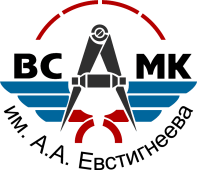 Государственное автономное профессиональное образовательное учреждение Свердловской области«Верхнесалдинский авиаметаллургический колледж имени А.А. Евстигнеева»(ГАПОУ СО «ВСАМК им. А.А. Евстигнеева»»)ПОЛОЖЕНИЕ№_5___О порядке разработки и утверждения образовательной программы среднего профессионального образования по ФГОС ТОП-50 и актуализированным ФГОСВерхняя СалдаУТВЕРЖДАЮ:Директор ГАПОУ СО «ВСАМК им. А.А. Евстигнеева»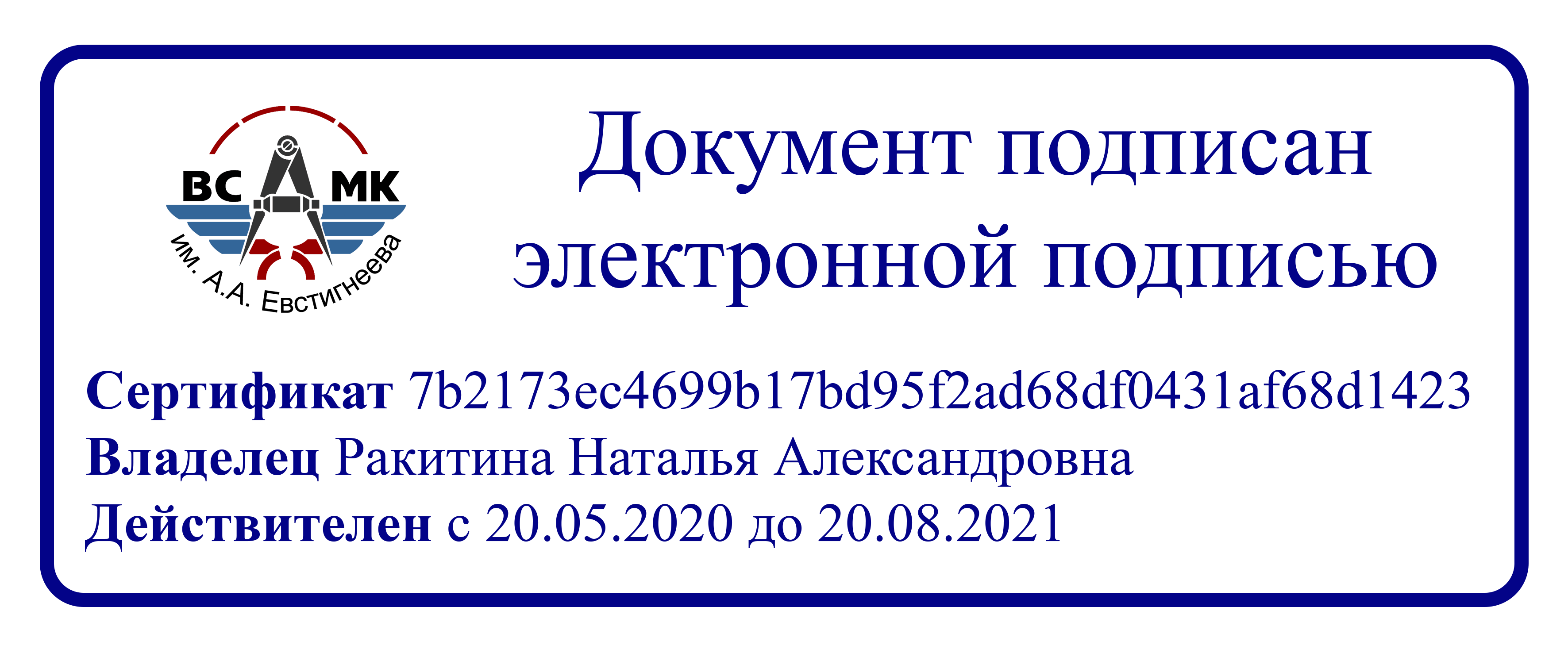 _________________Н.А. Ракитина«____»________________2021 годПриказ № 10-1/Дот «22» января 2021 годаНаименование основных видов деятельностиНаименование профессиональных модулейКвалификации/ сочетания квалификаций (берется из п. 1.11 (1.12) ФГОС) Квалификации/ сочетания квалификаций (берется из п. 1.11 (1.12) ФГОС) Квалификации/ сочетания квалификаций (берется из п. 1.11 (1.12) ФГОС) Квалификации/ сочетания квалификаций (берется из п. 1.11 (1.12) ФГОС) Наименование основных видов деятельностиНаименование профессиональных модулейКвалификация/ сочетания квалификаций (берутся из п. 1.11 (1.12) ФГОС)Квалификации/ сочетания квалификаций (берутся из п. 1.11 (1.12) ФГОС)…….Наименования берутся из ФГОС осваиваетсяВыполнение работ по одной или нескольким профессиям рабочих, должностям служащих Наименования квалификаций указанных в приложении ФГОС СПО…Код компетенцииФормулировка компетенцииЗнания, уменияОК 01Выбирать способы решения задач профессиональной деятельности, применительно к различным контекстамУмения: распознавать задачу и/или проблему в профессиональном и/или социальном контексте; анализировать задачу и/или проблему и выделять её составные части; определять этапы решения задачи; выявлять и эффективно искать информацию, необходимую для решения задачи и/или проблемы; составить план действия; определить необходимые ресурсы; владеть актуальными методами работы в профессиональной и смежных сферах; реализовать составленный план; оценивать результат и последствия своих действий (самостоятельно или с помощью наставника)ОК 01Выбирать способы решения задач профессиональной деятельности, применительно к различным контекстамЗнания: актуальный профессиональный и социальный контекст, в котором приходится работать и жить; основные источники информации и ресурсы для решения задач и проблем в профессиональном и/или социальном контексте; алгоритмы выполнения работ в профессиональной и смежных областях; методы работы в профессиональной и смежных сферах; структуру плана для решения задач; порядок оценки результатов решения задач профессиональной деятельности ОК 02Осуществлять поиск, анализ и интерпретацию информации, необходимой для выполнения задач профессиональной деятельностиУмения: определять задачи для поиска информации; определять необходимые источники информации; планировать процесс поиска; структурировать получаемую информацию; выделять наиболее значимое в перечне информации; оценивать практическую значимость результатов поиска; оформлять результаты поиска ОК 02Осуществлять поиск, анализ и интерпретацию информации, необходимой для выполнения задач профессиональной деятельностиЗнания: номенклатура информационных источников применяемых в профессиональной деятельности; приемы структурирования информации; формат оформления результатов поиска информации ОК 03Планировать и реализовывать собственное профессиональное и личностное развитие Умения: определять актуальность нормативно-правовой документации в профессиональной деятельности; применять современную научную профессиональную терминологию; определять и выстраивать траектории профессионального развития и самообразования ОК 03Планировать и реализовывать собственное профессиональное и личностное развитие Знания: содержание актуальной нормативно-правовой документации; современная научная и профессиональная терминология; возможные траектории профессионального развития и самообразования ОК 04Работать в коллективе и команде, эффективно взаимодействовать с коллегами, руководством, клиентами. Умения: организовывать работу коллектива и команды; взаимодействовать с коллегами, руководством, клиентами в ходе профессиональной деятельности ОК 04Работать в коллективе и команде, эффективно взаимодействовать с коллегами, руководством, клиентами. Знания: психологические основы деятельности коллектива, психологические особенности личности; основы проектной деятельности ОК 05 Осуществлять устную и письменную коммуникацию на государственном языке с учетом особенностей социального и культурного контекста. Умения: грамотно излагать свои мысли и оформлять документы по профессиональной тематике на государственном языке, проявлять толерантность в рабочем коллективе ОК 05 Осуществлять устную и письменную коммуникацию на государственном языке с учетом особенностей социального и культурного контекста. Знания: особенности социального и культурного контекста; правила оформления документов и построения устных сообщений. ОК 06Проявлять гражданско-патриотическую позицию, демонстрировать осознанное поведение на основе традиционных общечеловеческих ценностей, применять стандарты антикоррупционного поведения Умения: описывать значимость своей профессии (специальности); применять стандарты антикоррупционного поведения. ОК 06Проявлять гражданско-патриотическую позицию, демонстрировать осознанное поведение на основе традиционных общечеловеческих ценностей, применять стандарты антикоррупционного поведения Знания: сущность гражданско-патриотической позиции, общечеловеческих ценностей; значимость профессиональной деятельности по профессии (специальности); стандарты антикоррупционного поведения и последствия его нарушения ОК 07Содействовать сохранению окружающей среды, ресурсосбережению, эффективно действовать в чрезвычайных ситуациях. Умения: соблюдать нормы экологической безопасности; определять направления ресурсосбережения в рамках профессиональной деятельности по профессии (специальности) ОК 07Содействовать сохранению окружающей среды, ресурсосбережению, эффективно действовать в чрезвычайных ситуациях. Знания: правила экологической безопасности при ведении профессиональной деятельности; основные ресурсы, задействованные в профессиональной деятельности; пути обеспечения ресурсосбережения ОК 08Использовать средства физической культуры для сохранения и укрепления здоровья в процессе профессиональной деятельности и поддержания необходимого уровня физической подготовленностиУмения: использовать физкультурно-оздоровительную деятельность для укрепления здоровья, достижения жизненных и профессиональных целей; применять рациональные приемы двигательных функций в профессиональной деятельности; пользоваться средствами профилактики перенапряжения характерными для данной профессии (специальности) ОК 08Использовать средства физической культуры для сохранения и укрепления здоровья в процессе профессиональной деятельности и поддержания необходимого уровня физической подготовленностиУмения: использовать физкультурно-оздоровительную деятельность для укрепления здоровья, достижения жизненных и профессиональных целей; применять рациональные приемы двигательных функций в профессиональной деятельности; пользоваться средствами профилактики перенапряжения характерными для данной профессии (специальности) ОК 09Использовать информационные технологии в профессиональной деятельностиУмения: применять средства информационных технологий для решения профессиональных задач; использовать современное программное обеспечение ОК 09Использовать информационные технологии в профессиональной деятельностиЗнания: современные средства и устройства информатизации; порядок их применения и программное обеспечение в профессиональной деятельности ОК 10Пользоваться профессиональной документацией на государственном и иностранных языкахУмения: понимать общий смысл четко произнесенных высказываний на известные темы (профессиональные и бытовые), понимать тексты на базовые профессиональные темы; участвовать в диалогах на знакомые общие и профессиональные темы; строить простые высказывания о себе и о своей профессиональной деятельности; кратко обосновывать и объяснить свои действия (текущие и планируемые); писать простые связные сообщения на знакомые или интересующие профессиональные темы ОК 10Пользоваться профессиональной документацией на государственном и иностранных языкахЗнания: правила построения простых и сложных предложений на профессиональные темы; основные общеупотребительные глаголы (бытовая и профессиональная лексика); лексический минимум, относящийся к описанию предметов, средств и процессов профессиональной деятельности; особенности произношения; правила чтения текстов профессиональной направленности. ОК 11Использовать знания по финансовой грамотности, планировать предпринимательскую деятельность в профессиональной деятельностиУмения: выявлять достоинства и недостатки коммерческой идеи; презентовать идеи открытия собственного дела в профессиональной деятельности; оформлять бизнес-план; рассчитывать размеры выплат по процентным ставкам кредитования; определять инвестиционную привлекательность коммерческих идей в рамках профессиональной деятельности; презентовать бизнес-идею; определять источники финансирования ОК 11Использовать знания по финансовой грамотности, планировать предпринимательскую деятельность в профессиональной деятельностиЗнание: основы предпринимательской деятельности; основы финансовой грамотности; правила разработки бизнес-планов; порядок выстраивания презентации; кредитные банковские продукты Основные виды деятельностиКод и наименование компетенцииПоказатели освоения компетенции Указывается наименование основного вида деятельностиПК 1.1.Практический опыт:Указывается наименование основного вида деятельностиПК 1.1.Умения:Указывается наименование основного вида деятельностиПК 1.1.Знания:Указывается наименование основного вида деятельности…Практический опыт:Указывается наименование основного вида деятельности…Умения:Указывается наименование основного вида деятельности…Знания:Указывается наименование основного вида деятельности…Практический опыт:Указывается наименование основного вида деятельности…Умения:Указывается наименование основного вида деятельности…Знания:…ПК 2.1.…ПК 2.1.Рабочая программа рассмотрена методической цикловой комиссией наименование комиссииПредседатель методической цикловой комиссии_______________Ф.И.О. председателяПротокол №______От «___»__________________20__г.Рабочая программа  профессионального модуля разработана на основе примерной программы, размещенной в федеральном реестре ПООП СПО и в соответствии с ФГОС СПО по специальности (профессии) код, наименование специальности (профессии)Рабочая программа рассмотрена методической цикловой комиссией наименование комиссииПредседатель методической цикловой комиссии_______________Ф.И.О. председателяПротокол №______От «___»__________________20__г.УТВЕРЖДАЮ:Заместитель директора по учебной работе ГАПОУ СО «ВСАМК им. А.А. Евстигнеева»_________________С.В. Федюкович«___»__________________20__г.КодНаименование общих компетенцийОК 1.Берутся в соответствии с ФГОС по профессии (специальности) компетенции формируемые в рамках данного модуляОК N.…..КодНаименование видов деятельности и профессиональных компетенцийВД 1.Берется из ФГОС по профессии (специальности) ПК 1.1…..…..Иметь практический опыт(формулировка – чего?)ПримерПроектирования…Обработки…Контроля…Уметь(формулировка – что делать?)Проектировать…Контролировать…Обрабатывать…Знать(формулировка – что?)Методы и способы контроля…Технологию обработки деталей…Организацию рабочего места…Коды профессиональных и общих компетенцийНаименования разделов профессионального модуля**Суммарный объем нагрузки, час.Занятия во взаимодействии с преподавателем, часЗанятия во взаимодействии с преподавателем, часЗанятия во взаимодействии с преподавателем, часЗанятия во взаимодействии с преподавателем, часЗанятия во взаимодействии с преподавателем, часСамостоятельная работаКоды профессиональных и общих компетенцийНаименования разделов профессионального модуля**Суммарный объем нагрузки, час.Обучение по МДКОбучение по МДКОбучение по МДКПрактикиПрактикиСамостоятельная работаКоды профессиональных и общих компетенцийНаименования разделов профессионального модуля**Суммарный объем нагрузки, час.всеголабораторных и практических занятийкурсовых работ (проектов)*учебнаяпроизводственная (если предусмотрена рассредоточенная практика)Самостоятельная работа123456789ПКРаздел 1. ……….. Равен одной ПК (иногда несколько ПК)ХХХХХХХОКРаздел 2. ……….. Равен одной ПК (иногда несколько ПК)ХХХХХХПроизводственная практика (по профилю специальности), часов (если предусмотрена итоговая (концентрированная практика)Х(ввести число)Х(повторить число)Всего:ХХХХХХХНаименование разделов и тем профессионального модуля, междисциплинарных курсов (МДК)Содержание учебного материала,лабораторные работы и практические занятия, самостоятельная учебная работа обучающихся, курсовая работа (проект) (если предусмотрены)Объем часов123Раздел 1. ……………….. номер и наименование раздела (Наименование из раздела 2.1.) ПримерРаздел 1. Возведение каменных конструкцийРаздел 1. ……………….. номер и наименование раздела (Наименование из раздела 2.1.) ПримерРаздел 1. Возведение каменных конструкцийуказывается количество часов на изучение раздела в целом МДК. ………………….. номер и наименование МДК (наименование МДК – формулировка не должна соответствовать наименованию модуля) Пример МДК 01.01. Технология выполнения каменных работ МДК. ………………….. номер и наименование МДК (наименование МДК – формулировка не должна соответствовать наименованию модуля) Пример МДК 01.01. Технология выполнения каменных работ указывается количество часов на изучение МДК/ части МДК Тема 1.1. (формулируется и записывается в журнал) Содержание учебного материалаУказывается количество часов на изучение темы (2 часа)Тема 1.1. (формулируется и записывается в журнал) Дидактическая единица темыУказывается количество часов на изучение темы (2 часа)Тема 1.1. (формулируется и записывается в журнал) Дидактическая единица темыУказывается количество часов на изучение темы (2 часа)Тема 1.1. (формулируется и записывается в журнал) Дидактическая единица темыУказывается количество часов на изучение темы (2 часа)Тема 1.1. (формулируется и записывается в журнал) n. Дидактическая единица темыУказывается количество часов на изучение темы (2 часа)Тема 1.1. (формулируется и записывается в журнал) Тематика практических занятий и лабораторных работуказывается количество часов на все учебные занятия Тема 1.1.Практическое занятие: (если предусмотрено)Указывается количество часов на данное занятие (2 часа) Тема 1.1.Лабораторная работа: (если предусмотрено)Указывается количество часов на данное занятие (2 часа)Тема 1.n (формулируется и записывается в журнал)Содержание учебного материалаТема 1.n (формулируется и записывается в журнал)Дидактическая единица темыТема 1.n (формулируется и записывается в журнал)Дидактическая единица темыТема 1.n (формулируется и записывается в журнал)Дидактическая единица темыТема 1.n (формулируется и записывается в журнал)n. Дидактическая единица темыТема 1.n (формулируется и записывается в журнал)Тематика практических занятий и лабораторных работТема 1.nПрактическое занятие: (если предусмотрено)Тема 1.nЛабораторная работа: (если предусмотрено)Самостоятельная учебная работа при изучении раздела 1.1.2.n.Самостоятельная учебная работа при изучении раздела 1.1.2.n.Указывается количество часов на сам. работу Учебная практика раздела 1.Виды работ1.n.Учебная практика раздела 1.Виды работ1.n.Указывается количество часов на учебную практику по разделу 1. Производственная практика раздел 1. (если предусмотрено рассредоточенное прохождение практики)Виды работ1.n.Производственная практика раздел 1. (если предусмотрено рассредоточенное прохождение практики)Виды работ1.n.Указывается количество часов на производственную практику по разделу 1. Раздел 2. ……………………номер и наименование раздела модуляРаздел 2. ……………………номер и наименование раздела модуляуказывается количество часов на изучение раздела в целом МДК. ………………………….номер и наименование МДКМДК. ………………………….номер и наименование МДКуказывается количество часов на изучение МДК/ части МДК Тема 2.1.Содержание учебного материала*Тема 2.1.1.*Тема 2.1.n.*Тема 2.1.Тематика практических занятий и лабораторных работ*Тема 2.1.1.*Тема 2.1.2.*Тема 2.2.Содержание учебного материала*Тема 2.2.1.*Тема 2.2.n.*Тема 2.2.Тематика практических занятий и лабораторных работ*Тема 2.2.1.*Тема 2.2.2.*Самостоятельная учебная работа при изучении раздела 2.1.2.n.Самостоятельная учебная работа при изучении раздела 2.1.2.n.*Учебная практика раздел 2. Виды работ1.n.Учебная практика раздел 2. Виды работ1.n.*Производственная практика раздел 2. (если предусмотрено рассредоточенное прохождение практики)Виды работ1.n.Производственная практика раздел 2. (если предусмотрено рассредоточенное прохождение практики)Виды работ1.n.*Раздел 2. ……………….. номер и наименование раздела модуля Раздел 2. ……………….. номер и наименование раздела модуля *МДК. ………………….. номер и наименование МДК МДК. ………………….. номер и наименование МДК *Тема n*Тема n*Тема n*Самостоятельная учебная работа при изучении раздела nСамостоятельная учебная работа при изучении раздела n*Курсовой проект (работа) (если предусмотрено)Тематика курсовых проектов (работ)1.2.3.…Курсовой проект (работа) (если предусмотрено)Тематика курсовых проектов (работ)1.2.3.…*Обязательные аудиторные учебные занятия по курсовому проекту (работе) (если предусмотрено, указать тематику и(или) назначение, вид (форму) организации учебной деятельности) 1.…Обязательные аудиторные учебные занятия по курсовому проекту (работе) (если предусмотрено, указать тематику и(или) назначение, вид (форму) организации учебной деятельности) 1.…*Внеаудиторная (самостоятельная) учебная работа обучающегося над курсовым проектом (работой) (указать виды работ обучающегося) Например: Планирование выполнения курсового проекта (работы), определение задач работы, изучение литературных источников, проведение предпроектного исследования, …)1.…Внеаудиторная (самостоятельная) учебная работа обучающегося над курсовым проектом (работой) (указать виды работ обучающегося) Например: Планирование выполнения курсового проекта (работы), определение задач работы, изучение литературных источников, проведение предпроектного исследования, …)1.…*Учебная практика раздела nВиды работ1.n.Учебная практика раздела nВиды работ1.n.Производственная практика (для программ подготовки специалистов среднего звена – (по профилю специальности) итоговая по модулю (если предусмотрена итоговая (концентрированная) практика) Виды работ 1. n. Производственная практика (для программ подготовки специалистов среднего звена – (по профилю специальности) итоговая по модулю (если предусмотрена итоговая (концентрированная) практика) Виды работ 1. n. *ВсегоВсего*Наименование темыСодержание домашнего заданияТема 1.1.Тема 1.2.Тема 1.3.Тема nКод и наименование профессиональных и общих компетенций, формируемых в рамках модуля Критерии оценки (Показатели освоенности компетенций) Методы оценки ПК 1.1. (что делает и как?) Пример Организует рабочее место в соответствии….. Выбирает и подготавливает …. Предупреждает причины травматизма …… Оказывает доврачебную первую помощь….. Выполняет…………в соответствии с производственным заданием с соблюдением требований охраны труда Изготавливает …….. с применением……. Контролирует, выявляет и устраняет неисправности ……в соответствии…… …  Пример Экспертное наблюдение выполнения практических работ на учебной и производственной практиках: - оценка процесса - оценка результатов Экспертное наблюдение выполнения практических работ в ходе демонстрационного экзамена: - оценка процесса - оценка результатов ПК 1.2. ПК 1.3. ПК 1.N ОК 1. Распознает сложные проблемные ситуации в различных контекстах Проводит анализ сложных ситуаций при решении задач профессиональной деятельности Определяет этапы решения задачи Определяет потребности в информации Осуществляет эффективный поиск Выделяет все возможные источники нужных ресурсов, в том числе неочевидных Разрабатывает детальный план действий Оценивает риски на каждом шагу Оценивает плюсы и минусы полученного результата, своего плана и его реализации, предлагает критерии оценки и рекомендации по улучшению плана Пример Экспертное наблюдение выполнения практических работ на учебной и производственной практиках: - оценка процесса Наблюдение процесса разработки и защиты курсового проекта Наблюдение процесса деятельности в ходе демонстрационного экзамена … … ОК 2. Планирует информационный поиск из широкого набора источников, необходимый для выполнения профессиональных задач Проводит анализ полученной информации, выделяет в ней главные аспекты Структурирует отобранную информацию в соответствии с параметрами поиска Интерпретирует полученную информацию в контексте профессиональной деятельности ОК 3. Использует актуальную нормативно-правовую документацию по профессии Применяет современную научную профессиональную терминологию Определяет траекторию профессионального развития и самообразования ОК 4. Участвует в деловом общении для эффективного решения деловых задач Планирует профессиональную деятельность ОК 5. Грамотно устно и письменно излагает свои мысли по профессиональной тематике на государственном языке Проявляет толерантность в рабочем коллективе ОК 6. Понимает значимость своей профессии Демонстрирует поведение на основе общечеловеческих ценностей ОК 7. Соблюдает правила экологической безопасности при ведении профессиональной деятельности Обеспечивает ресурсосбережение на рабочем месте ОК 8. Сохраняет и укрепляет здоровье посредством использования средств физической культуры Поддерживает уровень физической подготовленности для успешной реализации ОК 9. Применяет средства информатизации и информационных технологий для реализации профессиональной деятельности ОК 10. Применяет в профессиональной деятельности инструкции на государственном и иностранном языке Ведет общение на профессиональные темы ОК 11. Определяет инвестиционную привлекательность коммерческих идей в рамках профессиональной деятельности Составление бизнес-плана Презентация бизнес-идеи Определение источников финансирования Применение грамотных кредитных продуктов для открытия дела Рабочая программа рассмотрена методической цикловой комиссией наименование комиссииПредседатель методической цикловой комиссии_______________Ф.И.О. председателяПротокол №______От «___»__________________20__г.Рабочая программа  учебной дисциплины разработана на основе примерной программы, размещенной в федеральном реестре ПООП СПО и в соответствии с ФГОС СПО по специальности (профессии) код, наименование специальности (профессии)Рабочая программа рассмотрена методической цикловой комиссией наименование комиссииПредседатель методической цикловой комиссии_______________Ф.И.О. председателяПротокол №______От «___»__________________20__г.УТВЕРЖДАЮ:Заместитель директора по учебной работе ГАПОУ СО «ВСАМК им. А.А. Евстигнеева»_________________С.В. Федюкович«___»__________________20__г.1.Общая характеристика рабочей программы учебной дисциплины2.Структура и содержание учебной дисциплины3.Условия реализации учебной дисциплины4.Контроль и оценка результатов освоения учебной дисциплиныКод ПК, ОКУменияЗнанияПримерУметь (формулировка – что делать?) Проектировать…Контролировать…Обрабатывать…ПримерЗнать(формулировка – что?)Методы и способы контроля…Технологию обработки деталей…Организацию рабочего места…Вид учебной работыОбъем часовСуммарная учебная нагрузка во взаимодействии с преподавателем * Самостоятельная работа * Объем образовательной программы * в том числе: в том числе: теоретическое обучение * лабораторные работы (если предусмотрено) * практические занятия (если предусмотрено) * курсовая работа (проект) (если предусмотрено) * контрольная работа * консультации * консультации перед экзаменом * Самостоятельная работа * Промежуточная аттестация проводится в форме (указать) * Наименование разделов и тем Содержание учебного материала и формы организации деятельности обучающихсяОбъем часовКоды компетенций, формированию которых способствует элемент программы 1234Раздел 1. Наименование раздела Раздел 1. Наименование раздела 6Выборка из пункта 1.3. Тема 1.1. (формулируется и записывается в журнал) Содержание учебного материалаУказывается количество часов на изучение темы (2 часа)Выборка из пункта 1.3. Тема 1.1. (формулируется и записывается в журнал) Дидактическая единица темыУказывается количество часов на изучение темы (2 часа)Выборка из пункта 1.3. Тема 1.1. (формулируется и записывается в журнал) Дидактическая единица темыУказывается количество часов на изучение темы (2 часа)Выборка из пункта 1.3. Тема 1.1. (формулируется и записывается в журнал) Дидактическая единица темыУказывается количество часов на изучение темы (2 часа)Выборка из пункта 1.3. Тема 1.1. (формулируется и записывается в журнал) n. Дидактическая единица темыУказывается количество часов на изучение темы (2 часа)Выборка из пункта 1.3. Тема 1.1. (формулируется и записывается в журнал) Тематика практических занятий и лабораторных работуказывается количество часов на все учебные занятия Выборка из пункта 1.3. Тема 1.1. (формулируется и записывается в журнал) Практическое занятие: (если предусмотрено)Указывается количество часов на данное занятие (2 часа) Выборка из пункта 1.3. Тема 1.1. (формулируется и записывается в журнал) Лабораторная работа: (если предусмотрено)Указывается количество часов на данную работу (2 часа)Выборка из пункта 1.3. Самостоятельная работа обучающихся: (если предусмотрено)Самостоятельная работа обучающихся: (если предусмотрено)Указывается количество часов на работуТема 1.n (формулируется и записывается в журнал)Содержание учебного материалаТема 1.n (формулируется и записывается в журнал)Дидактическая единица темыТема 1.n (формулируется и записывается в журнал)Дидактическая единица темыТема 1.n (формулируется и записывается в журнал)Дидактическая единица темыТема 1.n (формулируется и записывается в журнал)n. Дидактическая единица темыТема 1.n (формулируется и записывается в журнал)Тематика практических занятий и лабораторных работТема 1.nПрактическое занятие: (если предусмотрено)Тема 1.nЛабораторная работа: (если предусмотрено)Контроль по разделу 1. (Тест, контрольная работа, эссе, коллоквиум, реферат и др.)Контроль по разделу 1. (Тест, контрольная работа, эссе, коллоквиум, реферат и др.)Указывается количество часовРаздел 2. Наименование раздела (заполняется аналогично Раздела 1.)Раздел 2. Наименование раздела (заполняется аналогично Раздела 1.)Тема 2.1. (формулируется и записывается в журнал)Содержание учебного материала*Тема 2.1. (формулируется и записывается в журнал)1.*Тема 2.1. (формулируется и записывается в журнал)n.*Тема 2.1. (формулируется и записывается в журнал)Тематика практических занятий и лабораторных работ*Тема 2.1. (формулируется и записывается в журнал)Практическое занятие: (если предусмотрено)Указывается количество часов на данное занятие (2 часа) Тема 2.1. (формулируется и записывается в журнал)Лабораторная работа: (если предусмотрено)Указывается количество часов на данную работу (2 часа)Самостоятельная работа обучающихся: (если предусмотрено)Самостоятельная работа обучающихся: (если предусмотрено)Указывается количество часов на работуТема 2.n.Содержание учебного материала*Тема 2.n.1.*Тема 2.n.n.*Тема 2.n.Тематика практических занятий и лабораторных работ*Тема 2.n.1.*Тема 2.n.2.*Самостоятельная работа обучающихся: (если предусмотрено)Самостоятельная работа обучающихся: (если предусмотрено)Указывается количество часов на работуКонтроль по разделу 2. (Тест, контрольная работа, эссе, коллоквиум, реферат и др.) Контроль по разделу 2. (Тест, контрольная работа, эссе, коллоквиум, реферат и др.) Указывается количество часов Раздел N. Наименование разделаРаздел N. Наименование раздела*Тема nСодержание учебного материала*Тема n*Тема nТема nТема nТема n*Самостоятельная работа обучающихся: (если предусмотрено)Самостоятельная работа обучающихся: (если предусмотрено)Кол-во часов см. в учебном планеКурсовой проект (работа) (если предусмотрено)Тематика курсовых проектов (работ)1.2.3.…Курсовой проект (работа) (если предусмотрено)Тематика курсовых проектов (работ)1.2.3.…Указывается количество часов на работу Учебные занятия во взаимодействии с преподавателем по курсовому проекту (работе) (если предусмотрено, указать тематику и(или) назначение, вид (форму) организации учебной деятельности) 1. .……………………………………… n. ……………………………………….. Учебные занятия во взаимодействии с преподавателем по курсовому проекту (работе) (если предусмотрено, указать тематику и(или) назначение, вид (форму) организации учебной деятельности) 1. .……………………………………… n. ……………………………………….. Указывается количество часов на занятия Самостоятельная учебная работа обучающегося над курсовым проектом (работой) (указать виды работ обучающегося, например: планирование выполнения проекта (работы), определение задач работы, изучение литературных источников, проведение предпроектного исследования) 1. .……………………………………… n. ……………………………………….. Самостоятельная учебная работа обучающегося над курсовым проектом (работой) (указать виды работ обучающегося, например: планирование выполнения проекта (работы), определение задач работы, изучение литературных источников, проведение предпроектного исследования) 1. .……………………………………… n. ……………………………………….. Указывается количество часов на работу Консультации Консультации Указывается количество часов Консультации перед экзаменом Консультации перед экзаменом Указывается количество часов Аттестация Аттестация Указывается количество часов Всего: Всего: Указывается весь объем программы (в часах) Наименование темы Содержание домашнего задания Тема 1.1. Например: Указывается § и его наименование из учебной литературы (название литературы), оформление лабораторной работы: «_________», написание эссе «____________», разработка конспекта «____________», поиск и обработка информации в виде сообщения «__________» и др. Тема 1.2. Тема 1.3. Тема N Результаты обучения Критерии оценки Методы оценки Перечень знаний, осваиваемых в рамках дисциплины Характеристики демонстрируемых знаний определяет….. описывает…. воспроизводит…. перечисляет….. называет….. представляет…… формулирует….. излагает….. Например Оценка результатов выполнения: тестирования контрольной работы домашнего задания … … Перечень умений, осваиваемых в рамках дисциплины Характеристики демонстрируемых умений рассчитывает параметры…. выбирает способ……. выполняет расчеты….. определяет погрешности….. соотносит……. сопоставляет….. применяет……. владеет….. аргументирует… устанавливает….. проектирует…. читает монтажные и электрические схемы в соответствии с условными обозначениями, символами, маркировкой Например Оценка результатов выполнения: практического занятия лабораторной работы … Рабочая программа рассмотрена методической цикловой комиссией наименование комиссииПредседатель методической цикловой комиссии_______________Ф.И.О. председателяПротокол №______От «___»__________________20__г.Рабочая программа  учебной дисциплины разработана на основе примерной программы, рекомендованной Федеральным институтом развития образования (ФГАУ «ФИРО»), 2015 г. и в соответствии с ФГОС СПО по специальности (профессии) код, наименование специальности (профессии)Рабочая программа рассмотрена методической цикловой комиссией наименование комиссииПредседатель методической цикловой комиссии_______________Ф.И.О. председателяПротокол №______От «___»__________________20__г.УТВЕРЖДАЮ:Заместитель директора по учебной работе ГАПОУ СО «ВСАМК им. А.А. Евстигнеева»_________________С.В. Федюкович«___»__________________20__г.1.Общая характеристика рабочей программы учебной дисциплины2.Структура и содержание учебной дисциплины3.Условия реализации учебной дисциплины4.Контроль и оценка результатов освоения учебной дисциплиныВид учебной работыОбъем часовСуммарная учебная нагрузка во взаимодействии с преподавателем * Самостоятельная работа * Объем образовательной программы * в том числе: в том числе: теоретическое обучение * лабораторные работы (если предусмотрено) * практические занятия (если предусмотрено) * индивидуальный проект (если предусмотрено) * контрольная работа * консультации * консультации перед экзаменом * Промежуточная аттестация проводится в форме (указать) * Наименование разделов и тем Содержание учебного материала и формы организации деятельности обучающихсяОбъем часов123Раздел 1. Наименование раздела Раздел 1. Наименование раздела 6Тема 1.1. (формулируется и записывается в журнал) Содержание учебного материалаУказывается количество часов на изучение темы (2 часа)Тема 1.1. (формулируется и записывается в журнал) Дидактическая единица темыУказывается количество часов на изучение темы (2 часа)Тема 1.1. (формулируется и записывается в журнал) Дидактическая единица темыУказывается количество часов на изучение темы (2 часа)Тема 1.1. (формулируется и записывается в журнал) Дидактическая единица темыУказывается количество часов на изучение темы (2 часа)Тема 1.1. (формулируется и записывается в журнал) n. Дидактическая единица темыУказывается количество часов на изучение темы (2 часа)Тема 1.1. (формулируется и записывается в журнал) Тематика практических занятий и лабораторных работуказывается количество часов на все учебные занятия Тема 1.1. (формулируется и записывается в журнал) Практическое занятие: (если предусмотрено)Указывается количество часов на данное занятие (2 часа) Тема 1.1. (формулируется и записывается в журнал) Лабораторная работа: (если предусмотрено)Указывается количество часов на данную работу (2 часа)Самостоятельная работа обучающихся: (если предусмотрено)Самостоятельная работа обучающихся: (если предусмотрено)Указывается количество часов на работуТема 1.n (формулируется и записывается в журнал)Содержание учебного материалаТема 1.n (формулируется и записывается в журнал)Дидактическая единица темыТема 1.n (формулируется и записывается в журнал)Дидактическая единица темыТема 1.n (формулируется и записывается в журнал)Дидактическая единица темыТема 1.n (формулируется и записывается в журнал)n. Дидактическая единица темыТема 1.n (формулируется и записывается в журнал)Тематика практических занятий и лабораторных работТема 1.nПрактическое занятие: (если предусмотрено)Тема 1.nЛабораторная работа: (если предусмотрено)Контроль по разделу 1. (Тест, контрольная работа, эссе, коллоквиум, реферат и др.)Контроль по разделу 1. (Тест, контрольная работа, эссе, коллоквиум, реферат и др.)Указывается количество часовРаздел 2. Наименование раздела (заполняется аналогично Раздела 1.)Раздел 2. Наименование раздела (заполняется аналогично Раздела 1.)Тема 2.1. (формулируется и записывается в журнал)Содержание учебного материала*Тема 2.1. (формулируется и записывается в журнал)1.*Тема 2.1. (формулируется и записывается в журнал)n.*Тема 2.1. (формулируется и записывается в журнал)Тематика практических занятий и лабораторных работ*Тема 2.1. (формулируется и записывается в журнал)Практическое занятие: (если предусмотрено)Указывается количество часов на данное занятие (2 часа) Тема 2.1. (формулируется и записывается в журнал)Лабораторная работа: (если предусмотрено)Указывается количество часов на данную работу (2 часа)Самостоятельная работа обучающихся: (если предусмотрено)Самостоятельная работа обучающихся: (если предусмотрено)Указывается количество часов на работуТема 2.n.Содержание учебного материала*Тема 2.n.1.*Тема 2.n.n.*Тема 2.n.Тематика практических занятий и лабораторных работ*Тема 2.n.1.*Тема 2.n.2.*Самостоятельная работа обучающихся: (если предусмотрено)Самостоятельная работа обучающихся: (если предусмотрено)Указывается количество часов на работуКонтроль по разделу 2. (Тест, контрольная работа, эссе, коллоквиум, реферат и др.) Контроль по разделу 2. (Тест, контрольная работа, эссе, коллоквиум, реферат и др.) Указывается количество часов Раздел N. Наименование разделаРаздел N. Наименование раздела*Тема nСодержание учебного материала*Тема n*Тема nТема nТема nТема n*Самостоятельная работа обучающихся: (если предусмотрено)Самостоятельная работа обучающихся: (если предусмотрено)Кол-во часов см. в учебном планеИндивидуальный проект (работа) (если предусмотрено) Тематика индивидуальных проектов (работ) 1. .……………………………………… n. ……………………………………….. Индивидуальный проект (работа) (если предусмотрено) Тематика индивидуальных проектов (работ) 1. .……………………………………… n. ……………………………………….. Указывается количество часов на работу Учебные занятия во взаимодействии с преподавателем по индивидуальному проекту (работе) (если предусмотрено, указать тематику и(или) назначение, вид (форму) организации учебной деятельности) 1. .……………………………………… n. ……………………………………….. Учебные занятия во взаимодействии с преподавателем по индивидуальному проекту (работе) (если предусмотрено, указать тематику и(или) назначение, вид (форму) организации учебной деятельности) 1. .……………………………………… n. ……………………………………….. Указывается количество часов на занятия Самостоятельная учебная работа обучающегося над индивидуальным проектом (работой) (указать виды работ обучающегося, например: планирование выполнения проекта (работы), определение задач работы, изучение литературных источников, проведение предпроектного исследования) 1. .……………………………………… n. ……………………………………….. Самостоятельная учебная работа обучающегося над индивидуальным проектом (работой) (указать виды работ обучающегося, например: планирование выполнения проекта (работы), определение задач работы, изучение литературных источников, проведение предпроектного исследования) 1. .……………………………………… n. ……………………………………….. Указывается количество часов на работу Консультации Консультации Указывается количество часов Консультации перед экзаменом Консультации перед экзаменом Указывается количество часов Аттестация Аттестация Указывается количество часов Всего: Всего: Указывается весь объем программы (в часах) Наименование темы Содержание домашнего задания Тема 1.1. Например: Указывается § и его наименование из учебной литературы (название литературы), оформление лабораторной работы: «_________», написание эссе «____________», разработка конспекта «____________», поиск и обработка информации в виде сообщения «__________» и др. Тема 1.2. Тема 1.3. Тема N Результаты обучения Критерии оценки Методы оценки Личностные: Например Экспертное наблюдение за деятельностью обучающихся: - в ситуациях сотрудничества - в ситуациях конфликта (нестандартной ситуации) Портфолио Метапредметные: Например Экспертное наблюдение за деятельностью обучающихся: - в ситуациях сотрудничества - в ситуациях конфликта/нестандартной ситуации Портфолио Предметные: Например Оценка результатов выполнения: тестирования контрольной работы домашнего задания практического занятия лабораторной работы Рабочая программа рассмотрена  и одобрена методической цикловой комиссией наименование комиссииПредседатель методической цикловой комиссии_______________Ф.И.О. председателяПротокол №______От «___»__________________20__г.Рабочая программа  учебной практики разработана в соответствии с ФГОС СПО по специальности (профессии) код, наименование специальности (профессии)Рабочая программа рассмотрена  и одобрена методической цикловой комиссией наименование комиссииПредседатель методической цикловой комиссии_______________Ф.И.О. председателяПротокол №______От «___»__________________20__г.УТВЕРЖДАЮ:Заместитель директора по учебно-производственной работе ГАПОУ СО «ВСАМК им. А.А. Евстигнеева»_________________Р.Н. Димухаметов«___»__________________20__г.1.Паспорт рабочей программы учебной практики2.Результаты освоения программы учебной практики3.Тематический план и содержание учебной практики4.Условия реализации программы учебной практики5. Контроль и оценка результатов освоения учебной практики6.ПриложенияКодНаименование результата обученияОК 1.…..ОК N.…..КодНаименование результата обученияПК 1.1…..ПК n.…..…..…..Код ПКНаименование ПКВиды работ, обеспечивающих формирование ПКОбъем часов1234ПК 1.1ПК 1.1ПК 1.1ПК 1.2ПК 1.2ПК 1.2ПК nПК nПК nИТОГО:Результаты обучения (освоенные профессиональные компетенции)Формы и методы контроля и оценки результатов прохождения учебной практикиПК …. ПК …. Например: Оценка результатов выполненной комплексной практической работы: - оценка процесса - оценка результатов - дневника учебной практики - отчета … … ______________________________________________Ф. И.О./подпись______________________________________________Ф. И.О./подпись______________________________________________Ф. И.О./подписьДата/период выполненияПодразделение организации/ № кабинетаКраткое описаниевыполненной работы(виды работ)КоличествочасовДата/период выполненияПодразделение организации/ № кабинетаКраткое описаниевыполненной работы(виды работ)КоличествочасовДата/период выполненияПодразделение организации/ № кабинетаКраткое описаниевыполненной работы(виды работ)КоличествочасовДата/период выполненияПодразделение организации/ № кабинетаКраткое описаниевыполненной работы(виды работ)Количествочасов______________________________________________Подпись, Ф.И.О.______________________________________________Подпись, Ф.И.О.______________________________________________Подпись, Ф.И.О.______________________________________________Ф. И.О./подпись______________________________________________Ф. И.О./подпись______________________________________________Ф. И.О./подписьРабочая программа рассмотрена  и одобрена методической цикловой комиссией наименование комиссииПредседатель методической цикловой комиссии_______________Ф.И.О. председателяПротокол №______От «___»__________________20__г.Рабочая программа производственной (по профилю специальности) практики разработана в соответствии с требованиями ФГОС СПО  по специальности (профессии) код, наименование специальности (профессии)Рабочая программа рассмотрена  и одобрена методической цикловой комиссией наименование комиссииПредседатель методической цикловой комиссии_______________Ф.И.О. председателяПротокол №______От «___»__________________20__г.УТВЕРЖДАЮ:Заместитель директора по учебно-производственной работе ГАПОУ СО «ВСАМК им. А.А. Евстигнеева»_________________Р.Н. Димухаметов«___»__________________20__г.1.Паспорт рабочей программы производственной практики2.Результаты освоения программы производственной практики3.Тематический план и содержание производственной практики4.Условия реализации программы производственной практики5. Контроль и оценка результатов освоения производственной  практики6.ПриложенияКодНаименование ОКОК 1.…..ОК N.…..….….КодНаименование ПКПК 1.1…..ПК n.…..…..…..Код ПКНаименование ПКВиды работ, обеспечивающих формирование ПКОбъем часов1234ПК 1.1ПК 1.1ПК 1.1ПК 1.2ПК 1.2ПК 1.2ПК nПК nПК nИТОГО:Результаты обучения (освоенные профессиональные компетенции)Формы и методы контроля и оценки результатов прохождения учебной практикиПК …. ПК …. Например: Оценка результатов защиты отчета по практике: - оценка качества отчета по программе практики; - предварительной оценки руководителя практики от колледжа и руководителя-наставника практики от предприятия/организации; - аттестационного листа – характеристики, составленной руководителем-наставником практики от предприятия/организации; ______________________________________________Ф. И.О./подпись______________________________________________Ф. И.О./подпись______________________________________________Ф. И.О./подписьДата/ период выполненияПодразделениепредприятияКраткое описаниевыполненной работыКоличествочасовПодписьпредставителя работодателяКод, наименование ПКВиды работ выполненных во время практикиОтметкаФ.И.О., должность представителя работодателяПК1.1ПК1.1ПК1.1ПК1.1ПК1.2ПК1.2ПК1.2ПК1.2ПК1.2ПК nПК nПК nПК nПК n№ п/пПеречень общих компетенцийКомпетенция (элемент компетенции)Компетенция (элемент компетенции)№ п/пПеречень общих компетенцийсформированане сформирована1ОК.12ОК.23ОК.n№ п/пПеречень профессиональных компетенцийКомпетенция (элемент компетенции)Компетенция (элемент компетенции)№ п/пПеречень профессиональных компетенцийсформированане сформирована1ПК.1.12ПК.1.23ПК.n______________________________________________Ф. И.О./подпись______________________________________________Ф. И.О./подпись______________________________________________Ф. И.О./подписьРабочая программа рассмотрена  и одобрена методической цикловой комиссией наименование комиссииПредседатель методической цикловой комиссии_______________Ф.И.О. председателяПротокол №______От «___»__________________20__г.Рабочая программа производственной (преддипломной) практики разработана в соответствии с требованиями ФГОС СПО  по специальности  код, наименование специальности Рабочая программа рассмотрена  и одобрена методической цикловой комиссией наименование комиссииПредседатель методической цикловой комиссии_______________Ф.И.О. председателяПротокол №______От «___»__________________20__г.УТВЕРЖДАЮ:Заместитель директора по учебно-производственной работе ГАПОУ СО «ВСАМК им. А.А. Евстигнеева»_________________Р.Н. Димухаметов«___»__________________20__г.1.Паспорт рабочей программы производственной (преддипломной) практики2.Результаты освоения программы производственной (преддипломной) практики3.Тематический план и содержание производственной (преддипломной) практики4.Условия реализации программы производственной (преддипломной) практики5. Контроль и оценка результатов освоения производственной (преддипломной) практики6.ПриложенияКодНаименование ОКОК 1.…..ОК N.…..….….КодНаименование ПКПК 1.1…..ПК n.…..…..…..Код ПКНаименование ПКВиды работ, обеспечивающих формирование ПКОбъем часов1234ПК 1.1ПК 1.1ПК 1.1ПК 1.2ПК 1.2ПК 1.2ПК nПК nПК nИТОГО:Результаты обучения (освоенные профессиональные компетенции)Формы и методы контроля и оценки результатов прохождения учебной практикиПК …. ПК …. Например: Оценка результатов защиты отчета по практике: - оценка качества отчета по программе практики; - предварительной оценки руководителя практики от колледжа и руководителя-наставника практики от предприятия/организации; - аттестационного листа – характеристики, составленной руководителем-наставником практики от предприятия/организации; ______________________________________________Ф. И.О./подпись______________________________________________Ф. И.О./подпись______________________________________________Ф. И.О./подписьДата/ период выполненияПодразделениепредприятияКраткое описаниевыполненной работыКоличествочасовПодписьпредставителя работодателяКод, наименование ПКВиды работ выполненных во время практикиОтметкаФ.И.О., должность представителя работодателяПК1.1ПК1.1ПК1.1ПК1.1ПК1.2ПК1.2ПК1.2ПК1.2ПК1.2ПК nПК nПК nПК nПК n№ п/пПеречень общих компетенцийКомпетенция (элемент компетенции)Компетенция (элемент компетенции)№ п/пПеречень общих компетенцийсформированане сформирована1ОК.12ОК.23ОК.n№ п/пПеречень профессиональных компетенцийКомпетенция (элемент компетенции)Компетенция (элемент компетенции)№ п/пПеречень профессиональных компетенцийсформированане сформирована1ПК.1.12ПК.1.23ПК.n______________________________________________Ф. И.О./подпись______________________________________________Ф. И.О./подпись______________________________________________Ф. И.О./подписьКонтрольно-измерительные материалы рассмотрены методической цикловой комиссией наименование комиссииПредседатель методической цикловой комиссии_______________Ф.И.О. председателяПротокол №______От «___»__________________20__г.Контрольно-измерительные материалы разработаны на основе рабочей программы, и в соответствии с требованиями  ФГОС СПО по специальности (профессии) код, наименование специальности (профессии)Контрольно-измерительные материалы рассмотрены методической цикловой комиссией наименование комиссииПредседатель методической цикловой комиссии_______________Ф.И.О. председателяПротокол №______От «___»__________________20__г.УТВЕРЖДАЮ:Заместитель директора по учебной работе ГАПОУ СО «ВСАМК им. А.А. Евстигнеева»_________________С.В. Федюкович«___»__________________20__г.1.Паспорт комплекта контрольно-измерительных материалов42.Формы контроля и оценки освоения профессионального модуля53.Контрольно-измерительные материалы для проведения текущего контроля64.Контрольно-измерительные материалы для контроля по разделу (рубежный контроль)85.Контрольно-измерительные материалы для промежуточной аттестации9КодНаименование общих компетенцийОК 1.Берутся в соответствии с ФГОС по профессии (специальности) компетенции формируемые в рамках данного модуляОК N.…..КодНаименование видов деятельности и профессиональных компетенцийВД 1.Берется из ФГОС по профессии (специальности) ПК 1.1…..…..Иметь практический опыт(формулировка – чего?)ПримерПроектирования…Обработки…Контроля…Уметь(формулировка – что делать?)Проектировать…Контролировать…Обрабатывать…Знать(формулировка – что?)Методы и способы контроля…Технологию обработки деталей…Организацию рабочего места…Элемент ПМФормы и методы контроляФормы и методы контроляФормы и методы контроляФормы и методы контроляФормы и методы контроляФормы и методы контроляЭлемент ПМТекущий контрольТекущий контрольРубежный контрольРубежный контрольПромежуточная аттестацияПромежуточная аттестацияЭлемент ПМФорма контроляОсваиваемые элементы ОК; ПКФорма контроляОсваиваемые элементы ОК; ПКФорма контроляОсваиваемые элементы ОК; ПКРаздел 1. (наименование) Раздел 1. (наименование) Раздел 1. (наименование) Раздел 1. (наименование) Раздел 1. (наименование) Раздел 1. (наименование) Раздел 1. (наименование) МДК (наименование) МДК (наименование) МДК (наименование) МДК (наименование) МДК (наименование) МДК (наименование) МДК (наименование) Тема 1.1 (название) Устный опрос №1 (или Практическая работа 1,…) ОК 01-04 ПК 1.1 ----Тема 1.2 Устный опрос №2 (или Тест №1, Лабораторная работа 1…) ОК 01-05, ПК 1.1-1.2 ----Тема 1.n Устный опрос №3 (или Самостоятельная работа 1, Практическая работа 2….) ОК… ПК… ----Контроль по разделу 1. (МДК) - - Контрольная работа №1 ОК… ПК…. - - Контроль по разделу 1. (Учебная практика) - - Практическая работа/практическое задание ОК….. ПК….. Раздел 2. (наименование) Раздел 2. (наименование) Раздел 2. (наименование) Раздел 2. (наименование) Раздел 2. (наименование) Раздел 2. (наименование) Раздел 2. (наименование) МДК (наименование) МДК (наименование) МДК (наименование) МДК (наименование) МДК (наименование) МДК (наименование) МДК (наименование) Тема 2.1 Устный опрос (или Самостоятельная работа 2 Практическая работа 3…) ОК 01-04, 09, 10 ПК 1.1-1,3 - - - - Тема 2.2 Самостоятельная работа 3 (или…) ОК 01-04, 09, 10 ПК 1.1, ПК 1.4 - - - - Тема 2.n Форма контроля ОК… ПК… - - - - Контроль по разделу 2. (МДК) - - Контрольная работа №2 (или…) ОК…. ПК….. - - Контроль по разделу 1. (Учебная практика) ОК…. ПК….Раздел N. Раздел N. Раздел N. Раздел N. Раздел N. Раздел N. Раздел N. Тема N.1 Форма контроля ОК…. ПК… Тема N.2 Форма контроля ОК…. ПК… Контроль по разделу N - - Форма контроля ОК…. ПК… Промежуточная аттестация - - - - Форма контроля ОК…. ПК…. Контрольно-измерительные материалы рассмотрены методической цикловой комиссией наименование комиссииПредседатель методической цикловой комиссии_______________Ф.И.О. председателяПротокол №______От «___»__________________20__г.Контрольно-измерительные материалы разработаны на основе рабочей программы, и в соответствии с требованиями  ФГОС СПО по специальности (профессии) код, наименование специальности (профессии)Контрольно-измерительные материалы рассмотрены методической цикловой комиссией наименование комиссииПредседатель методической цикловой комиссии_______________Ф.И.О. председателяПротокол №______От «___»__________________20__г.УТВЕРЖДАЮ:Заместитель директора по учебной работе ГАПОУ СО «ВСАМК им. А.А. Евстигнеева»_________________С.В. Федюкович«___»__________________20__г.1.Паспорт комплекта контрольно-измерительных материалов42.Формы контроля и оценки освоения учебной дисциплины по темам (разделам)53.Контрольно-измерительные материалы для проведения текущего контроля64.Контрольно-измерительные материалы для контроля по разделу (рубежный контроль)85.Контрольно-измерительные материалы для промежуточной аттестации9КодПК, ОКУменияЗнанияУ1…. У2…. Уn…. З1…… З2…… Зn…… Результаты обучения Критерии оценки Методы оценки Перечень знаний, осваиваемых в рамках дисциплины: Характеристики демонстрируемых знаний определяет….. описывает…. воспроизводит…. перечисляет….. называет….. представляет…… формулирует….. излагает….. Например Оценка результатов выполнения: тестирования контрольной работы домашнего задания … … Перечень умений, осваиваемых в рамках дисциплины: Характеристики демонстрируемых умений рассчитывает параметры…. выбирает способ……. выполняет расчеты….. определяет погрешности….. соотносит……. сопоставляет….. применяет……. владеет….. аргументирует… устанавливает….. проектирует…. читает монтажные и электрические схемы в соответствии с условными обозначениями, символами, маркировкой Например Оценка результатов выполнения: практического занятия лабораторной работы … … Элемент учебной дисциплиныФормы и методы контроляФормы и методы контроляФормы и методы контроляФормы и методы контроляФормы и методы контроляФормы и методы контроляЭлемент учебной дисциплиныТекущий контрольТекущий контрольРубежный контрольРубежный контрольПромежуточная аттестацияПромежуточная аттестацияЭлемент учебной дисциплиныФорма контроляОсваиваемые элементы ОК; ПК (У, З)Форма контроляОсваиваемые элементы ОК; ПК (У, З)Форма контроляОсваиваемые элементы ОК; ПК (У, З)Раздел 1. (наименование) Раздел 1. (наименование) Раздел 1. (наименование) Раздел 1. (наименование) Раздел 1. (наименование) Раздел 1. (наименование) Раздел 1. (наименование) Тема 1.1 (название) Устный опрос №1 (или Практическая работа 1,…) У1, З2, ОК3, ОК6., ПК 2.1 ----Тема 1.2 Устный опрос №2 (или Тест №1, Лабораторная работа 1…) У2, У3, З1, З3, ОК2, ОК3., ПК 3.2 ----Тема 1.n Устный опрос №3 (или Самостоятельная работа 1, Практическая работа 2….) У.., З.., ОК… ----Контроль по разделу 1. - - Контрольная работа №1 ОК…, ОК…, ОК… У.., У2…. З... З… - - Раздел 2. (наименование) Раздел 2. (наименование) Раздел 2. (наименование) Раздел 2. (наименование) Раздел 2. (наименование) Раздел 2. (наименование) Раздел 2. (наименование) Тема 2.1 Устный опрос (или Самостоятельная работа 2 Практическая работа 3…) У.., З.., З.., ОК.., ОК…, ОК.. - - - - Тема 2.2 Самостоятельная работа 3 (или…) У.., З.., ОК.. - - - - Тема 2.n Форма контроля У.., З.., ОК.. - - - - Контроль по разделу 2. (МДК) - - Контрольная работа №2 (или…) ОК.., ОК.. У…, У…. З.., З…… - - Раздел N. Раздел N. Раздел N. Раздел N. Раздел N. Раздел N. Раздел N. Тема N.1 Форма контроля У.., З.., ОК.. Тема N.2 Форма контроля У.., З.., ОК.. Контроль по разделу N - - Форма контроля ОК.., ОК.. У…, У…. З.., З…… Промежуточная аттестация - - - - Форма контроля ОК.., ОК.. У…, У…. З.., З…… Результаты обученияКритерии оценкиЗ1….. Дает правильное определение физических величин, их единиц и способов измерения З2…. Аргументирует и сопоставляет применение…… З3…. Формулирует и объясняет…… У1…. Оформляет решение задачи по стандарту, переводит единицы измерения в СИ У2…. Устанавливает соответствие….. У3…. Выполняет расчеты….. Осваиваемые элементы ОК1… Осваиваемые элементы ОК 2… Осваиваемые элементы ОК 3… Результаты обученияКритерии оценкиЗ1….. Дает правильное определение физических величин, их единиц и способов измерения З2…. Аргументирует и сопоставляет применение…… З3…. Формулирует и объясняет…… У1…. Оформляет решение задачи по стандарту, переводит единицы измерения в СИ У2…. Устанавливает соответствие….. У3…. Выполняет расчеты….. Осваиваемые элементы ОК1… Осваиваемые элементы ОК 2… Осваиваемые элементы ОК 3… Государственное автономное профессиональное образовательное учреждение Свердловской области «Верхнесалдинский авиаметаллургический колледж имени А.А. Евстигнеева»Государственное автономное профессиональное образовательное учреждение Свердловской области «Верхнесалдинский авиаметаллургический колледж имени А.А. Евстигнеева»Государственное автономное профессиональное образовательное учреждение Свердловской области «Верхнесалдинский авиаметаллургический колледж имени А.А. Евстигнеева»Утверждаю Заместитель директора по учебной работе Федюкович С.В. _______________________ (подпись) «____» __________20__г. Экзаменационный билет №1 по УД (индекс, название) Группа(ы)______________ Специальность:код, название Рассмотрено на заседании методической цикловой комиссии (название МЦК) «___»_______20__г. Председатель ____________ (подпись) ФИО Контрольно-измерительные материалы рассмотрены методической цикловой комиссией наименование комиссииПредседатель методической цикловой комиссии_______________Ф.И.О. председателяПротокол №______От «___»__________________20__г.Контрольно-измерительные материалы разработаны на основе рабочей программы, и в соответствии с требованиями  ФГОС СПО по специальности (профессии) код, наименование специальности (профессии)Контрольно-измерительные материалы рассмотрены методической цикловой комиссией наименование комиссииПредседатель методической цикловой комиссии_______________Ф.И.О. председателяПротокол №______От «___»__________________20__г.УТВЕРЖДАЮ:Заместитель директора по учебной работе ГАПОУ СО «ВСАМК им. А.А. Евстигнеева»_________________С.В. Федюкович«___»__________________20__г.1.Паспорт комплекта контрольно-измерительных материалов42.Формы контроля и оценки освоения учебной дисциплины по темам (разделам)53.Контрольно-измерительные материалы для проведения текущего контроля64.Контрольно-измерительные материалы для контроля по разделу (рубежный контроль)95.Контрольно-измерительные материалы для контроля выполнения индивидуального проекта106.Контрольно-измерительные материалы для промежуточной аттестации11Результаты обучения Критерии оценки Методы оценки Личностные: Л1 Л2 Л3 … Метапредметные: М1 М2 М3…Предметные: П1 П2 П3 … Элемент учебной дисциплиныФормы и методы контроляФормы и методы контроляФормы и методы контроляФормы и методы контроляФормы и методы контроляФормы и методы контроляЭлемент учебной дисциплиныТекущий контрольТекущий контрольРубежный контроль(контроль по разделу)Рубежный контроль(контроль по разделу)Промежуточная аттестацияПромежуточная аттестацияЭлемент учебной дисциплиныФорма контроляОсваиваемые результатыФорма контроляОсваиваемые результатыФорма контроляОсваиваемые результатыРаздел 1. (наименование) Раздел 1. (наименование) Раздел 1. (наименование) Раздел 1. (наименование) Раздел 1. (наименование) Раздел 1. (наименование) Раздел 1. (наименование) Тема 1.1 (название) Устный опрос №1 (или Практическая работа 1,…) Л1 Л2 М2 М6 П1 П3 ----Тема 1.2 Устный опрос №2 (или Тест №1, Лабораторная работа 1…) Л2 Л5 М3 М4 П3 П8 ----Тема 1.n Устный опрос №3 Практическая работа 2….) Л3 Л7 М4 М5 П4 П6 ----Контроль по разделу 1. - - Контрольная работа №1(или..) Какие Л, М, П? - - Раздел 2. (наименование) Раздел 2. (наименование) Раздел 2. (наименование) Раздел 2. (наименование) Раздел 2. (наименование) Раздел 2. (наименование) Раздел 2. (наименование) Тема 2.1 Устный опрос (Практическая работа 3…) Какие Л, М, П? - - - - Тема 2.2 Лабораторная работа(или…) Какие Л, М, П? - - - - Тема 2.n Форма контроля Какие Л, М, П? - - - - Контроль по разделу 2. (МДК) - - Контрольная работа №2 (или…) Какие Л, М, П? - - Раздел N. Раздел N. Раздел N. Раздел N. Раздел N. Раздел N. Раздел N. Тема N.1 Форма контроля Какие Л, М, П? Тема N.2 Форма контроля Какие Л, М, П? Контроль по разделу N - - Форма контроля Какие Л, М, П? Промежуточная аттестация - - - - Форма контроля Какие Л, М, П? Критерии оцениванияБаллыБаллыКритерии оцениванияМаксимальныйФактическийПостановка цели и задач соответствует проблеме индивидуального проекта 7Использованы современные, разнообразные и актуальные источники информации 3Спланированы и выполнены все этапы проектной деятельности самостоятельно 4Сформулированы выводы и обосновано принятое решение в соответствии с запланированным результатом 7Оформление проекта соответствует требованиям, предъявляемым к (письменным, графическим, электронным и др.) работам 4Презентация проекта структурирована логично, обеспечивает понимание и доступность содержания работы 7Продемонстрирована личная заинтересованность, творческий подход к проектной деятельности 3ИТОГО: 35Результаты обученияКритерии оценкиЛичностные: - - - Метапредметные: - - - Предметные: - - - Результаты обученияКритерии оценкиЛичностные: - - Метапредметные: - - - Предметные: - -  Государственное автономное профессиональное образовательное учреждение Свердловской области «Верхнесалдинский авиаметаллургический колледж имени А.А. Евстигнеева»Государственное автономное профессиональное образовательное учреждение Свердловской области «Верхнесалдинский авиаметаллургический колледж имени А.А. Евстигнеева»Государственное автономное профессиональное образовательное учреждение Свердловской области «Верхнесалдинский авиаметаллургический колледж имени А.А. Евстигнеева»Утверждаю Заместитель директора по учебной работе Федюкович С.В. _______________________ (подпись) «____» __________20__г. Экзаменационный билет №1 по УД (индекс, название) Группа(ы)______________ Специальность :код, название Рассмотрено на заседании методической цикловой комиссии (название МЦК) «___»_______20__г. Председатель ____________ (подпись) ФИО Заместитель директора по УИРЮ.Д. НикольниковаФ.И.О.ДатаПодписьДата внесенияИзменений и дополненийТекст Изменений и дополнений